    2017년 귀속     연말정산  안내문2017년도 연말정산과 관련하여 다음과 같이 안내하오니, 임∙직원 여러분께서는 기한 내에 해당 서류를 반드시제출하여 주시기 바랍니다.또한 소득∙세액공제신고 누락으로 세금을 적게 돌려받거나 부당공제로 인해 세금과 가산세가 추징되는 일이 없도록 본 안내문을 참고하시어 소득ㆍ세액공제신고서 작성 및 관련 증빙서류 제출에신중을 기하여 주시기 바랍니다.차	례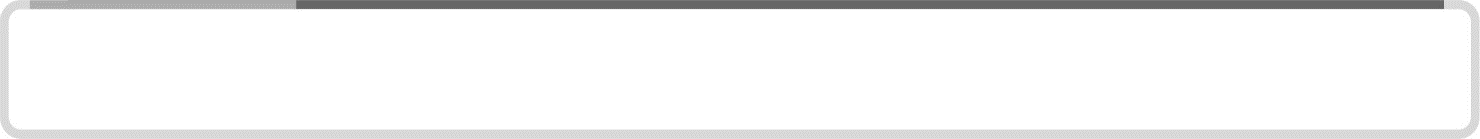 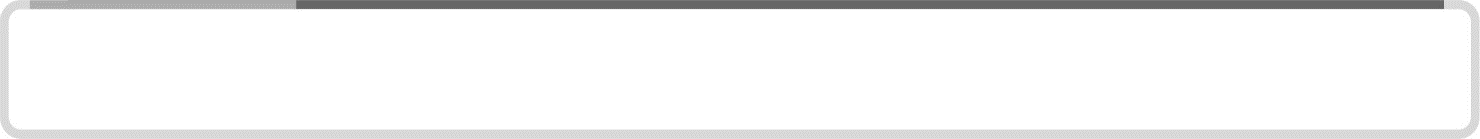 국세청은 매년 아래의 사항에 대해서 집중점검을 실시하고 있으니, 부당공제자로  적발되어  세무상 불이익 및 회사 이미지의 실추가 발생하지 않도록 유의하시기 바랍니다. 	총급여액	   	연간급여액 - 비과세소득	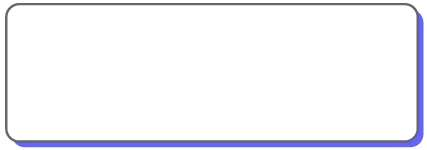 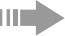 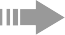 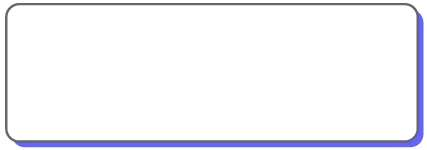  	근로소득금액	소득공제 종합한도 초과액 대상 항목들의 공제금액의 합계액 - 연 2,500만원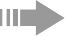 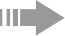  	근로소득 과세표준	 	산출세액	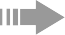  	결정세액	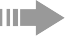  	납부 또는 환급세액	 	매월 간이세액표에 의한 원천징수액	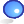 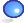 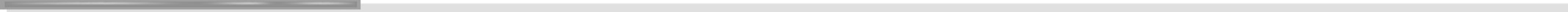 인적공제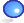 연금보험료 공제회사에서 급여지급시 원천공제한 연금보험료의 경우 기재할 필요는 없음. 다만, 별도로 납입한 국민연금 추납 보험료 등이 있는 경우에는 국민연금보험료 납입영수증을 제출할 것.올해 다른 회사에서 이직한 신규 입사자의 경우 전(前)회사에서 납부한 연금보험료를 “종(전)근무지의 연금보 험료”란에 기재할 것특별소득공제4. 그 밖의 소득공제○  근로기간에 지출한 금액만 기재 5.   세액감면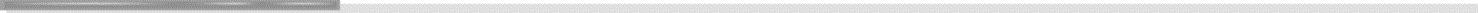 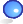 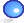 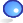 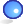 6.   세액공제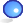 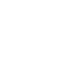 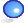 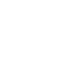 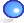 ※ 국세청간소화서비스에서 조회되지 않은 증명서류는 해당 영수증 발급기관을 통해 본인이 직접 발급받아 제출하여야 함.※ 아래의 자료의 경우 인터넷을 이용하여 발급받을 수 있음.주민등록표등본 등 : 정부민원포털 민원24(www.minwon.go.kr)건물등기부등본 : 대법원 인터넷 등기소(www.iros.go.kr)개별(공동)주택가격확인 : 국토교통부 부동산공시가격알리미(www.kreic.org/realtyprice)가족관계등록부 : 대법원 전자가족관계등록시스템(efamily.scourt.go.kr)구 분2016년2017년소기업소상공인 공제부금∙공제한도 : 연 300만원∙중도해지시 해지가산세(2%) 부과∙공제한도 조정∙중도해지가산세 폐지투자조합 등 출자 소득공제∙창투조합 출자 등 대한 소득공제 대상- 창투조합, 한국벤처투자조합, 신기술사업 조합 등에 출자금(추  가)∙창투조합 출자 등 대한 소득공제 대상 추가창투조합, 한국벤처투자조합, 신기술사업조합 등에 출자금창업벤처전문 PEF에 대한 출자금신용카드 등 소득공제∙신용카드 등 소득공제 적용대상<추 가>∙신용카드 등 소득공제 공제율신용카드 15%체크카드⋅현금영수증 30%전통시장⋅대중교통 30%∙신용카드 등 소득공제 공제한도연 300만원∙적용시기 : ‘16.12.31까지∙신용카드 등 소득공제 적용대상 추가중고차 구입금액의 10%를 공제적용금액에 포함∙신용카드 등 소득공제 공제율 확대신용카드 15%체크카드⋅현금영수증 30%전통시장⋅대중교통 40%∙신용카드 등 소득공제 공제한도 차등적용 ∙적용시기 : ‘18.12.31.까지중소기업취업자 소득세감면∙중소기업취업자 소득세 감면 적용 대상자청년, 만 60세 이상자, 장애인<추 가>∙중소기업취업자 소득세 감면 적용 대상자청년, 만 60세 이상자, 장애인경력단절여성(‘17.01.01 이후 재취업부터 적용)출산·입양세액공제∙세액공제액 : 1명당 30만원∙세액공제액 : 출산입양 자녀가 첫째이면 30만 원, 둘째이면 50만원, 셋째이상이면 70만원 적용연금계좌세액공제∙연금저축 공제한도- 공제한도 : 연 400만원∙연금저축 공제한도 조정- 공제한도 : 연 400만원(단, 총급여액이 1억2천만 원 초과자 연 300만원)의료비세액공제∙의료비 세액공제율 : 15%∙난임시술비의 의료비 세액공제율 인상- 난임시술비 : 20%, 이외의 의료비 : 15%교육비세액공제                     <추 가>∙교육비 공제대상 확대- 초중고등학생의 체험학습비*(1인당 30만원 한도)* 학교에서 실시하는 수련활동, 수학여행 등을 말함.- 근로자 본인의 든든학자금 대출금 원리금상환액** ‘16.12.31 이전 대출금으로 직계존속 등이 기 교육비공제를 받은 경우에는 교육비공제불가.월세액 세액공제∙월세액 세액공제 대상근로자 본인이 월세 계약을 체결한 경우국민주택규모 주택 또는 오피스텔∙월세액 세액공제 대상 확대근로자 본인 및 기본공제대상자가 월세 계약 을 체결한 경우국민주택규모 주택 또는 오피스텔, 고시원구	분소득공제  신청시 주요 확인사항인적공제당해연도 연말정산시 부양가족을 새로이 기본공제 신청하는 경우 중복공제 신청 여ㆍ부 및 연간 소득금액 100만원 초과 여ㆍ부를 필히 확인.독립적인 생계능력이 없는 부모님에 대한 가족구성원간의 중복공제 불가.→ 부모님에 대한 보험료ㆍ의료비ㆍ기부금ㆍ신용카드 등 사용액도 부모님에 대한 기본공제를 신청한 사람이 공제받을 수 있는 것임맞벌이 부부의 유의사항부부가 자녀에 대한 중복으로 공제 신청불가. 또한 자녀에 대한 보험료ㆍ의료비ㆍ교육비ㆍ 기부금ㆍ신용카드 등 사용금액 등도 기본공제신청한 배우자만 공제 신청할 수 있음.배우자가 육아휴직 등으로 17년도 총급여액이 500만원 이하인 경우 해당 배우자에 대해 기본공제 신청 가능.연간소득금액 합계액이 100만원(근로소득만 있는 경우 총급여 500만원)을 초과한 부양가족은 기 본공제를 받을 수 없음→ 소득금액 100만원 초과 부양가족을 위해 지출한 보험료ㆍ교육비(장애인재활교육비 제외) ㆍ기부금ㆍ신용카드공제 등도 공제받을 수 없음    * 단, 소득금액을 초과한 부양가족의 의료비에 대해서는 공제신청 가능.주택자금공제주택임차차입금 원리금상환액 공제연말 현재 주택을 보유하고 있는 경우 공제불가임대차계약서 사본 등을 통해 입주일과 주민등록표등본의 전입일 중 빠른 날부터 전 후 3개월(개인간 차입금의 경우 1개월) 이내 차입하지 않는 경우 공제불가장기주택저당차입금 이자상환액 공제- 취득 당시 주택의 기준시가가 4억원(’13.12.31. 이전 3억원)을 초과한 주택(2013.12.31. 이전 국민주택규모 초과 주택)은 장기주택저당차입금 이자상환액 공제 불가과세기간 종료일(12.31.) 현재 2주택을 보유하는 경우 장기주택저당차입금 이자상환액 공제 불가근로자가 배우자 명의의 주택에 대해 장기주택저당차입금 이자상환액 공제 불가보유주택 판정시 주민등록표 상 세대원의 보유 주택을 합산하여 판단해야 함 부모님이 주민등록표 상 같은 주소지에 세대원으로 되어있으나, 실제 동거하지 않는 경우에도 부모님 의 보유 주택을 합산하여 판단사업용 주택(임대주택, 어린이집 등)을 보유하는 경우에도 주택 수에서 제외되는 것이 아니므로 2주택 여부 판단 시 합산하여 판단해야 함세대원인 근로자 본인이 장기주택저당차입금 이자상환액 공제 적용 시 과세기간 종료 일 현재 해당 주택에 거주하지 않는 경우 장기주택저당차입금 이자상환액 공제 불가구	분소득공제 신청시 주요 확인사항주택마련저축주민등록표등본 상 과세기간 종료일(12.31) 현재 세대주 여부 확인세대원인 근로자는 주택마련저축 납입액 공제 불가연 중 주택을 보유하지 않은 세대의 세대주인 근로자에게 공제 적용. 단, ‘09.12.31 이전 청약저축에 가입자의 경우 기준시가 3억원 이하의 국민주택규모의 주택을 보유한 경우에 도 공제받을 수 있음신용카드 등 소득공제형제자매(기본공제대상자 포함)가 사용한 신용카드 등 사용금액은 공제 불가연간소득금액이 100만원을 초과한 배우자 등의 신용카드 등 사용금액은 공제 불가맞벌이부부가 자녀의 신용카드 등 사용금액을 중복하여 공제 불가연금계좌 세액공제 개인연금저축 납입액을 연금보험료 공제 항목으로 잘못 신청하였는지 확인- 개인연금저축(연 72만원 한도)은 2000.12.31. 이전 가입분을 말함의료비 세액공제형제자매가 부모님 의료비를 나누어 공제(부모님을 부양하는 1명만 공제 가능) 불가사내근로복지기금ㆍ보험회사(실손보험금)ㆍ국민건강보험공단 등에서 보전받은 의료비는 공제받을 수 없음.(의료비 지출액에서 해당 금액을 차감하여야 함)육비 세액공제본인 외의 부양가족의 대학원 교육비 공제불가(대학원은 근로자본인만 가능)초ㆍ중ㆍ고등학생을 위해 지출한 학원비는 교육비 공제 불가근로복지기본법에 따른 사내근로복지기금에서 지원받은 학자금은 교육비 공제 불가학교 등으로부터 장학금 등을 받은 경우 해당 장학금 등은 교육비 공제 불가기부금 세액공제소득요건을 충족하지 못한 부양가족이 지출한 기부금은 공제 불가정치자금기부금과 우리사주조합기부금은 근로자 본인 지출분만 공제 가능허위 또는 과다하게 작성된 기부금영수증을 이용하여 공제 불가적격 기부금영수증 발급단체가 아닌 자로부터 받은 기부금영수증은 공제 불가기부금단체가 적격 단체에 해당하는지 영수증에 기재된 근거법령을 통해 확인✻ 개별 종교단체의 경우 총회나 중앙회가 문화체육관광부장관 또는 지방자치단체의 장의 허가를 받아 설립한 비영리법인인지 여부는 기부금영수증, 법인설립허가증 사본, 소속증명서 등을 통해 확인.✻ 사단법인 또는 재단법인의 경우 기획재정부장관의 지정을 받았는지 여부 확인단, 기획재정부장관 지정이 없더라도 관련법령에서 적격 기부금단체로 규정한 법인도 있으므로 ‘기부 금영수증 상 기부금단체 근거법령’을 확인하여 적격 기부금단체 여부 판단월세 세액공제총급여액이 7천만원을 초과하는 경우 월세액 세액공제 공제불가.주민등록표등본 상 주소지와 임대차계약서 상 주소지가 다른 경우 공제불가기본공제추가공제 - 경로우대, 장애인, 부녀자, 한부모가족공제(1) 국민연금, 공무원ㆍ군인ㆍ사립학교교직원 연금보험료 등보험료공제 - 건강ㆍ노인장기요양보험료 및 고용보험료주택자금공제 - 주택임차차입금, 장기주택저당차입금기부금(이월분) - ‘13년 이전 지출분으로 이월된 기부금(1) 개인연금저축공제	(2) 소기업･소상공인저축공제(3)  주택마련저축공제	(4)  투자조합출자 등 소득공제(5)                       신용카드 등 소득공제	(6)  우리사주조합 출연금소득공제(6)   고용유지중소기업 근로자 소득공제 (7)   장기집합투자증권저축 소득공제항	목항	목항목별 공제요건 요약설명항목별 공제요건 요약설명항목별 공제요건 요약설명항목별 공제요건 요약설명항목별 공제요건 요약설명항목별 공제요건 요약설명항목별 공제요건 요약설명항목별 공제요건 요약설명항목별 공제요건 요약설명항목별 공제요건 요약설명항목별 공제요건 요약설명인 적 공 제기본공제기본공제요건을 충족하는 본인, 배우자 및 부양가족에 대해 1인당 150만원을 공제기본공제요건을 충족하는 본인, 배우자 및 부양가족에 대해 1인당 150만원을 공제기본공제요건을 충족하는 본인, 배우자 및 부양가족에 대해 1인당 150만원을 공제기본공제요건을 충족하는 본인, 배우자 및 부양가족에 대해 1인당 150만원을 공제기본공제요건을 충족하는 본인, 배우자 및 부양가족에 대해 1인당 150만원을 공제기본공제요건을 충족하는 본인, 배우자 및 부양가족에 대해 1인당 150만원을 공제기본공제요건을 충족하는 본인, 배우자 및 부양가족에 대해 1인당 150만원을 공제기본공제요건을 충족하는 본인, 배우자 및 부양가족에 대해 1인당 150만원을 공제기본공제요건을 충족하는 본인, 배우자 및 부양가족에 대해 1인당 150만원을 공제기본공제요건을 충족하는 본인, 배우자 및 부양가족에 대해 1인당 150만원을 공제기본공제요건을 충족하는 본인, 배우자 및 부양가족에 대해 1인당 150만원을 공제인 적 공 제기본공제공제대상자공제대상자공제대상자공제대상자공제금액공제금액기본공제요건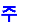 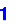 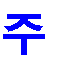 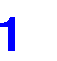 기본공제요건기본공제요건기본공제요건기본공제요건인 적 공 제기본공제공제대상자공제대상자공제대상자공제대상자공제금액공제금액생계요건생계요건나이요건나이요건소득금액요건인 적 공 제기본공제근로자 본인근로자 본인근로자 본인근로자 본인1명당 :150만원1명당 :150만원----인 적 공 제기본공제배우자배우자배우자배우자1명당 :150만원1명당 :150만원----연간 소득금액이 100만원 이하 (근로소득만 있는 경우 총급여액 500만원 이하)인 적 공 제기본공제기타 부양 가족직계비속․입양자직계비속․입양자직계비속․입양자1명당 :150만원1명당 :150만원--만 20세 이하만 20세 이하연간 소득금액이 100만원 이하 (근로소득만 있는 경우 총급여액 500만원 이하)인 적 공 제기본공제기타 부양 가족직계존속직계존속직계존속1명당 :150만원1명당 :150만원주민등록표등본 상의 동거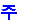 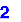 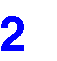 주민등록표등본 상의 동거만 60세 이상만 60세 이상연간 소득금액이 100만원 이하 (근로소득만 있는 경우 총급여액 500만원 이하)인 적 공 제기본공제기타 부양 가족형제자매형제자매형제자매1명당 :150만원1명당 :150만원주민등록표등본 상의 동거주민등록표등본 상의 동거만 20세 이하, 만 60세 이상만 20세 이하, 만 60세 이상연간 소득금액이 100만원 이하 (근로소득만 있는 경우 총급여액 500만원 이하)인 적 공 제기본공제기타 부양 가족기초수급자기초수급자기초수급자1명당 :150만원1명당 :150만원주민등록표등본 상의 동거주민등록표등본 상의 동거--연간 소득금액이 100만원 이하 (근로소득만 있는 경우 총급여액 500만원 이하)인 적 공 제기본공제기타 부양 가족위탁아동위탁아동위탁아동1명당 :150만원1명당 :150만원주민등록표등본 상의 동거주민등록표등본 상의 동거만 18세 미만만 18세 미만연간 소득금액이 100만원 이하 (근로소득만 있는 경우 총급여액 500만원 이하)인 적 공 제기본공제주1 장애인의 경우에는 “나이제한” 규정을 적용하지 아니함주2 학업ㆍ취업ㆍ요양 등의 일시퇴거 또는 직계존속의 주거형편상 별거(따로 사는 경우)도 동거가족으로 봄♣ “나이요건” 적용기준주1 장애인의 경우에는 “나이제한” 규정을 적용하지 아니함주2 학업ㆍ취업ㆍ요양 등의 일시퇴거 또는 직계존속의 주거형편상 별거(따로 사는 경우)도 동거가족으로 봄♣ “나이요건” 적용기준주1 장애인의 경우에는 “나이제한” 규정을 적용하지 아니함주2 학업ㆍ취업ㆍ요양 등의 일시퇴거 또는 직계존속의 주거형편상 별거(따로 사는 경우)도 동거가족으로 봄♣ “나이요건” 적용기준주1 장애인의 경우에는 “나이제한” 규정을 적용하지 아니함주2 학업ㆍ취업ㆍ요양 등의 일시퇴거 또는 직계존속의 주거형편상 별거(따로 사는 경우)도 동거가족으로 봄♣ “나이요건” 적용기준주1 장애인의 경우에는 “나이제한” 규정을 적용하지 아니함주2 학업ㆍ취업ㆍ요양 등의 일시퇴거 또는 직계존속의 주거형편상 별거(따로 사는 경우)도 동거가족으로 봄♣ “나이요건” 적용기준주1 장애인의 경우에는 “나이제한” 규정을 적용하지 아니함주2 학업ㆍ취업ㆍ요양 등의 일시퇴거 또는 직계존속의 주거형편상 별거(따로 사는 경우)도 동거가족으로 봄♣ “나이요건” 적용기준주1 장애인의 경우에는 “나이제한” 규정을 적용하지 아니함주2 학업ㆍ취업ㆍ요양 등의 일시퇴거 또는 직계존속의 주거형편상 별거(따로 사는 경우)도 동거가족으로 봄♣ “나이요건” 적용기준주1 장애인의 경우에는 “나이제한” 규정을 적용하지 아니함주2 학업ㆍ취업ㆍ요양 등의 일시퇴거 또는 직계존속의 주거형편상 별거(따로 사는 경우)도 동거가족으로 봄♣ “나이요건” 적용기준주1 장애인의 경우에는 “나이제한” 규정을 적용하지 아니함주2 학업ㆍ취업ㆍ요양 등의 일시퇴거 또는 직계존속의 주거형편상 별거(따로 사는 경우)도 동거가족으로 봄♣ “나이요건” 적용기준주1 장애인의 경우에는 “나이제한” 규정을 적용하지 아니함주2 학업ㆍ취업ㆍ요양 등의 일시퇴거 또는 직계존속의 주거형편상 별거(따로 사는 경우)도 동거가족으로 봄♣ “나이요건” 적용기준주1 장애인의 경우에는 “나이제한” 규정을 적용하지 아니함주2 학업ㆍ취업ㆍ요양 등의 일시퇴거 또는 직계존속의 주거형편상 별거(따로 사는 경우)도 동거가족으로 봄♣ “나이요건” 적용기준인 적 공 제기본공제만 20세 이하만 20세 이하만 20세 이하만 60세 이상만 60세 이상만 60세 이상만 60세 이상만 18세 미만만 18세 미만만 70세 이상만 70세 이상인 적 공 제기본공제1997.01.01 이후1997.01.01 이후1997.01.01 이후1957.12.31 이전1957.12.31 이전1957.12.31 이전1957.12.31 이전1999.01.02 이후1999.01.02 이후1947.12.31 이전1947.12.31 이전인 적 공 제추가공제 다음의 하나를 충족하는 기본공제대상자에 대하여 각각의 추가공제를 적용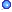  다음의 하나를 충족하는 기본공제대상자에 대하여 각각의 추가공제를 적용 다음의 하나를 충족하는 기본공제대상자에 대하여 각각의 추가공제를 적용 다음의 하나를 충족하는 기본공제대상자에 대하여 각각의 추가공제를 적용 다음의 하나를 충족하는 기본공제대상자에 대하여 각각의 추가공제를 적용 다음의 하나를 충족하는 기본공제대상자에 대하여 각각의 추가공제를 적용 다음의 하나를 충족하는 기본공제대상자에 대하여 각각의 추가공제를 적용 다음의 하나를 충족하는 기본공제대상자에 대하여 각각의 추가공제를 적용 다음의 하나를 충족하는 기본공제대상자에 대하여 각각의 추가공제를 적용 다음의 하나를 충족하는 기본공제대상자에 대하여 각각의 추가공제를 적용 다음의 하나를 충족하는 기본공제대상자에 대하여 각각의 추가공제를 적용인 적 공 제추가공제추가공제추가공제공제금액공제금액공제금액공제요건공제요건공제요건공제요건공제요건공제요건인 적 공 제추가공제경로우대자공제경로우대자공제1명당 100만원1명당 100만원1명당 100만원만 70세(1947.12.31 이전 출생) 이상만 70세(1947.12.31 이전 출생) 이상만 70세(1947.12.31 이전 출생) 이상만 70세(1947.12.31 이전 출생) 이상만 70세(1947.12.31 이전 출생) 이상만 70세(1947.12.31 이전 출생) 이상인 적 공 제추가공제장애인공제장애인공제1명당 200만원1명당 200만원1명당 200만원장애인, 상이자, 항시치료를 요하는 중증환자주1장애인, 상이자, 항시치료를 요하는 중증환자주1장애인, 상이자, 항시치료를 요하는 중증환자주1장애인, 상이자, 항시치료를 요하는 중증환자주1장애인, 상이자, 항시치료를 요하는 중증환자주1장애인, 상이자, 항시치료를 요하는 중증환자주1인 적 공 제추가공제부녀자공제주2부녀자공제주2연 50만원연 50만원연 50만원총급여액이 41,470,588원(근로소득금액 3천만원) 이하인 여성 근로 자로서,배우자(소득 유ㆍ무 불문)가 있는 여성근로자 또는배우자가 없는 여성근로자로서 기본공제대상 부양가족이 있는세대주총급여액이 41,470,588원(근로소득금액 3천만원) 이하인 여성 근로 자로서,배우자(소득 유ㆍ무 불문)가 있는 여성근로자 또는배우자가 없는 여성근로자로서 기본공제대상 부양가족이 있는세대주총급여액이 41,470,588원(근로소득금액 3천만원) 이하인 여성 근로 자로서,배우자(소득 유ㆍ무 불문)가 있는 여성근로자 또는배우자가 없는 여성근로자로서 기본공제대상 부양가족이 있는세대주총급여액이 41,470,588원(근로소득금액 3천만원) 이하인 여성 근로 자로서,배우자(소득 유ㆍ무 불문)가 있는 여성근로자 또는배우자가 없는 여성근로자로서 기본공제대상 부양가족이 있는세대주총급여액이 41,470,588원(근로소득금액 3천만원) 이하인 여성 근로 자로서,배우자(소득 유ㆍ무 불문)가 있는 여성근로자 또는배우자가 없는 여성근로자로서 기본공제대상 부양가족이 있는세대주총급여액이 41,470,588원(근로소득금액 3천만원) 이하인 여성 근로 자로서,배우자(소득 유ㆍ무 불문)가 있는 여성근로자 또는배우자가 없는 여성근로자로서 기본공제대상 부양가족이 있는세대주인 적 공 제추가공제한부모가족 공제주2한부모가족 공제주2연 100만원연 100만원연 100만원배우자가 없는 근로자가 기본공제대상 직계비속 또는 입양자를부양하는 경우배우자가 없는 근로자가 기본공제대상 직계비속 또는 입양자를부양하는 경우배우자가 없는 근로자가 기본공제대상 직계비속 또는 입양자를부양하는 경우배우자가 없는 근로자가 기본공제대상 직계비속 또는 입양자를부양하는 경우배우자가 없는 근로자가 기본공제대상 직계비속 또는 입양자를부양하는 경우배우자가 없는 근로자가 기본공제대상 직계비속 또는 입양자를부양하는 경우인 적 공 제추가공제주1 암, 중풍, 백혈병, 치매 등의 중증환자의 경우 병원에서 발급하는 장애인증명서를 제출하여야 함주2 부녀자공제와 중복하여 공제받을 수 없음(중복되는 경우 한부모가족공제를 적용)주1 암, 중풍, 백혈병, 치매 등의 중증환자의 경우 병원에서 발급하는 장애인증명서를 제출하여야 함주2 부녀자공제와 중복하여 공제받을 수 없음(중복되는 경우 한부모가족공제를 적용)주1 암, 중풍, 백혈병, 치매 등의 중증환자의 경우 병원에서 발급하는 장애인증명서를 제출하여야 함주2 부녀자공제와 중복하여 공제받을 수 없음(중복되는 경우 한부모가족공제를 적용)주1 암, 중풍, 백혈병, 치매 등의 중증환자의 경우 병원에서 발급하는 장애인증명서를 제출하여야 함주2 부녀자공제와 중복하여 공제받을 수 없음(중복되는 경우 한부모가족공제를 적용)주1 암, 중풍, 백혈병, 치매 등의 중증환자의 경우 병원에서 발급하는 장애인증명서를 제출하여야 함주2 부녀자공제와 중복하여 공제받을 수 없음(중복되는 경우 한부모가족공제를 적용)주1 암, 중풍, 백혈병, 치매 등의 중증환자의 경우 병원에서 발급하는 장애인증명서를 제출하여야 함주2 부녀자공제와 중복하여 공제받을 수 없음(중복되는 경우 한부모가족공제를 적용)주1 암, 중풍, 백혈병, 치매 등의 중증환자의 경우 병원에서 발급하는 장애인증명서를 제출하여야 함주2 부녀자공제와 중복하여 공제받을 수 없음(중복되는 경우 한부모가족공제를 적용)주1 암, 중풍, 백혈병, 치매 등의 중증환자의 경우 병원에서 발급하는 장애인증명서를 제출하여야 함주2 부녀자공제와 중복하여 공제받을 수 없음(중복되는 경우 한부모가족공제를 적용)주1 암, 중풍, 백혈병, 치매 등의 중증환자의 경우 병원에서 발급하는 장애인증명서를 제출하여야 함주2 부녀자공제와 중복하여 공제받을 수 없음(중복되는 경우 한부모가족공제를 적용)주1 암, 중풍, 백혈병, 치매 등의 중증환자의 경우 병원에서 발급하는 장애인증명서를 제출하여야 함주2 부녀자공제와 중복하여 공제받을 수 없음(중복되는 경우 한부모가족공제를 적용)주1 암, 중풍, 백혈병, 치매 등의 중증환자의 경우 병원에서 발급하는 장애인증명서를 제출하여야 함주2 부녀자공제와 중복하여 공제받을 수 없음(중복되는 경우 한부모가족공제를 적용)항	목항목별 공제요건 요약설명항목별 공제요건 요약설명항목별 공제요건 요약설명연금보험료 공제연금보험료 공제구분공제금액공제대상연금보험료 공제국민연금보험료전액근로자 본인명의로 납부한 보험료주1연금보험료 공제공무원연금보험료 등전액근로자 본인명의로 납부한 보험료주1연금보험료 공제주1 2017.01.01 ~ 12.31.까지 납입한 국민연금보험료 등(지역가입자로 납부한 경우에도 공제가능)주1 2017.01.01 ~ 12.31.까지 납입한 국민연금보험료 등(지역가입자로 납부한 경우에도 공제가능)주1 2017.01.01 ~ 12.31.까지 납입한 국민연금보험료 등(지역가입자로 납부한 경우에도 공제가능)항	목항	목항목별 공제요건 요약설명항목별 공제요건 요약설명항목별 공제요건 요약설명항목별 공제요건 요약설명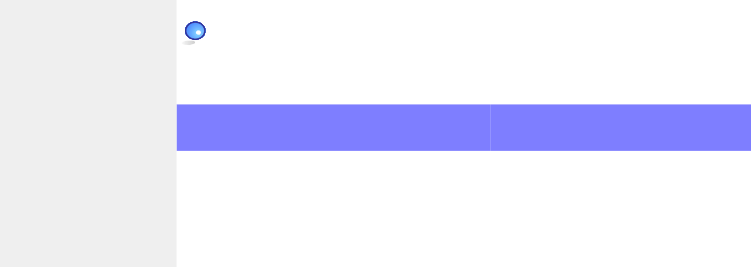 보험료 공제보험료 공제올해 다른 회사에서 이직한 신규 입사자의 경우 전( 前 )회사에서 납부한 건강ㆍ노인장기요양ㆍ고용보 험료는 “종(전)근무지”란에 구분하여 기재할 것.올해 다른 회사에서 이직한 신규 입사자의 경우 전( 前 )회사에서 납부한 건강ㆍ노인장기요양ㆍ고용보 험료는 “종(전)근무지”란에 구분하여 기재할 것.올해 다른 회사에서 이직한 신규 입사자의 경우 전( 前 )회사에서 납부한 건강ㆍ노인장기요양ㆍ고용보 험료는 “종(전)근무지”란에 구분하여 기재할 것.올해 다른 회사에서 이직한 신규 입사자의 경우 전( 前 )회사에서 납부한 건강ㆍ노인장기요양ㆍ고용보 험료는 “종(전)근무지”란에 구분하여 기재할 것.보험료 공제보험료 공제구분구분공제금액공제대상보험료 공제보험료 공제건강･노인장기･고용보험료건강･노인장기･고용보험료전액근로자 본인명의로 납부한 보험료보험료 공제보험료 공제※ 근무기간 중에 별도로 납입한 건강보험료가 있는 경우 건강보험료 납부확인서를 제출할 것.※ 근무기간 중에 별도로 납입한 건강보험료가 있는 경우 건강보험료 납부확인서를 제출할 것.※ 근무기간 중에 별도로 납입한 건강보험료가 있는 경우 건강보험료 납부확인서를 제출할 것.※ 근무기간 중에 별도로 납입한 건강보험료가 있는 경우 건강보험료 납부확인서를 제출할 것.주 택 자 금 공 제주택임차차 입금원리금 상환액공제연말 현재 무주택 세대의 세대주(세대주가 주택자금공제를 받지 않는 경우 세대원주1)인 근로자 본인이 국민주택규모의 주택(주거용 오피스텔 포함)을 임차하기 위해 아래의 공제요건을 갖추어 차입한 차입 금(전세보증금 등)의 원리금상환액의 40%를 소득공제연말 현재 무주택 세대의 세대주(세대주가 주택자금공제를 받지 않는 경우 세대원주1)인 근로자 본인이 국민주택규모의 주택(주거용 오피스텔 포함)을 임차하기 위해 아래의 공제요건을 갖추어 차입한 차입 금(전세보증금 등)의 원리금상환액의 40%를 소득공제연말 현재 무주택 세대의 세대주(세대주가 주택자금공제를 받지 않는 경우 세대원주1)인 근로자 본인이 국민주택규모의 주택(주거용 오피스텔 포함)을 임차하기 위해 아래의 공제요건을 갖추어 차입한 차입 금(전세보증금 등)의 원리금상환액의 40%를 소득공제연말 현재 무주택 세대의 세대주(세대주가 주택자금공제를 받지 않는 경우 세대원주1)인 근로자 본인이 국민주택규모의 주택(주거용 오피스텔 포함)을 임차하기 위해 아래의 공제요건을 갖추어 차입한 차입 금(전세보증금 등)의 원리금상환액의 40%를 소득공제주 택 자 금 공 제주택임차차 입금원리금 상환액공제금융기관 차입금금융기관 차입금개인간 차입금주 택 자 금 공 제주택임차차 입금원리금 상환액공제공제요건입주일 또는 전입일 중 빠른날 전․후 3개월 이내 차입주2대출기관에서 임대인 계좌로 직접 입금입주일 또는 전입일 중 빠른날 전․후 3개월 이내 차입주2대출기관에서 임대인 계좌로 직접 입금총급여 5천만원 이하의 근로자입주일 또는 전입일 중 빠른날 전․후 1개월 이내 차입주2기획재정부령 이자율(1.6%) 이상의 이자율로 차입주 택 자 금 공 제주택임차차 입금원리금 상환액공제공제금액원리금상환액의 40% (연 300만원 한도)원리금상환액의 40% (연 300만원 한도)원리금상환액의 40% (연 300만원 한도)주 택 자 금 공 제주택임차차 입금원리금 상환액공제주1 세대원인 근로자 본인명의로 주택을 임차하여 전세금ㆍ보증금 등을 차입한 경우를 말함.주2 임대차계약의 연장 또는 갱신하거나 다른 전세주택으로 이사한 경우, 아래의 요건을 충족한 차입금의 경우에도 주택임차차입금원리금상환액 소득공제 허용.(‘14.02.21 이후분부터 적용)임대차계약을 연장(갱신)하는 경우 : 전세계약 연장 또는 갱신일로부터 전․후 3개월 이내 차입한 차입금다른 전세주택으로 이사하는 경우 : 이사하기 전 주택의 입주일 또는 전입일 중 빠른 날부터 전․후 3개월이내 차입한 차입금주1 세대원인 근로자 본인명의로 주택을 임차하여 전세금ㆍ보증금 등을 차입한 경우를 말함.주2 임대차계약의 연장 또는 갱신하거나 다른 전세주택으로 이사한 경우, 아래의 요건을 충족한 차입금의 경우에도 주택임차차입금원리금상환액 소득공제 허용.(‘14.02.21 이후분부터 적용)임대차계약을 연장(갱신)하는 경우 : 전세계약 연장 또는 갱신일로부터 전․후 3개월 이내 차입한 차입금다른 전세주택으로 이사하는 경우 : 이사하기 전 주택의 입주일 또는 전입일 중 빠른 날부터 전․후 3개월이내 차입한 차입금주1 세대원인 근로자 본인명의로 주택을 임차하여 전세금ㆍ보증금 등을 차입한 경우를 말함.주2 임대차계약의 연장 또는 갱신하거나 다른 전세주택으로 이사한 경우, 아래의 요건을 충족한 차입금의 경우에도 주택임차차입금원리금상환액 소득공제 허용.(‘14.02.21 이후분부터 적용)임대차계약을 연장(갱신)하는 경우 : 전세계약 연장 또는 갱신일로부터 전․후 3개월 이내 차입한 차입금다른 전세주택으로 이사하는 경우 : 이사하기 전 주택의 입주일 또는 전입일 중 빠른 날부터 전․후 3개월이내 차입한 차입금주1 세대원인 근로자 본인명의로 주택을 임차하여 전세금ㆍ보증금 등을 차입한 경우를 말함.주2 임대차계약의 연장 또는 갱신하거나 다른 전세주택으로 이사한 경우, 아래의 요건을 충족한 차입금의 경우에도 주택임차차입금원리금상환액 소득공제 허용.(‘14.02.21 이후분부터 적용)임대차계약을 연장(갱신)하는 경우 : 전세계약 연장 또는 갱신일로부터 전․후 3개월 이내 차입한 차입금다른 전세주택으로 이사하는 경우 : 이사하기 전 주택의 입주일 또는 전입일 중 빠른 날부터 전․후 3개월이내 차입한 차입금항	목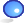 항	목항목별 공제요건 요약설명항목별 공제요건 요약설명항목별 공제요건 요약설명항목별 공제요건 요약설명항목별 공제요건 요약설명항목별 공제요건 요약설명항목별 공제요건 요약설명주 택 자 금 공 제장기주택 저당차입금 이자상환액 공 제근로자 본인이 세대주 또는 세대원(세대주가 주택자금공제를 받지 않고 세대원인 근로자 본인이 해당주택에 실제 거주하여야 함)인 경우로서, 근로자 본인이 아래의 요건을 충족한 경우 소득공제 적용.근로자 본인이 세대주 또는 세대원(세대주가 주택자금공제를 받지 않고 세대원인 근로자 본인이 해당주택에 실제 거주하여야 함)인 경우로서, 근로자 본인이 아래의 요건을 충족한 경우 소득공제 적용.근로자 본인이 세대주 또는 세대원(세대주가 주택자금공제를 받지 않고 세대원인 근로자 본인이 해당주택에 실제 거주하여야 함)인 경우로서, 근로자 본인이 아래의 요건을 충족한 경우 소득공제 적용.근로자 본인이 세대주 또는 세대원(세대주가 주택자금공제를 받지 않고 세대원인 근로자 본인이 해당주택에 실제 거주하여야 함)인 경우로서, 근로자 본인이 아래의 요건을 충족한 경우 소득공제 적용.근로자 본인이 세대주 또는 세대원(세대주가 주택자금공제를 받지 않고 세대원인 근로자 본인이 해당주택에 실제 거주하여야 함)인 경우로서, 근로자 본인이 아래의 요건을 충족한 경우 소득공제 적용.근로자 본인이 세대주 또는 세대원(세대주가 주택자금공제를 받지 않고 세대원인 근로자 본인이 해당주택에 실제 거주하여야 함)인 경우로서, 근로자 본인이 아래의 요건을 충족한 경우 소득공제 적용.근로자 본인이 세대주 또는 세대원(세대주가 주택자금공제를 받지 않고 세대원인 근로자 본인이 해당주택에 실제 거주하여야 함)인 경우로서, 근로자 본인이 아래의 요건을 충족한 경우 소득공제 적용.주 택 자 금 공 제장기주택 저당차입금 이자상환액 공 제구분구분2013년 이전 차입한 차입금2013년 이전 차입한 차입금2013년 이전 차입한 차입금2014년 이후 차입한 차입금2014년 이후 차입한 차입금주 택 자 금 공 제장기주택 저당차입금 이자상환액 공 제공제 요건주택취득당시 무주택 세대일 것국민주택규모로서 취득당시 기준시가 가 3억원 이하일 것.연말 현재 1주택 보유세대로서, 연중 2 주택 보유기간이 3개월이하 일 것.취득당시 무주택 세대일 것국민주택규모로서 취득당시 기준시가 가 3억원 이하일 것.연말 현재 1주택 보유세대로서, 연중 2 주택 보유기간이 3개월이하 일 것.취득당시 무주택 세대일 것국민주택규모로서 취득당시 기준시가 가 3억원 이하일 것.연말 현재 1주택 보유세대로서, 연중 2 주택 보유기간이 3개월이하 일 것.취득당시 무주택 또는 1주택 보유세대 일 것주택규모에 관계없이 취득당시 기준시 가가 4억원 이하일 것.연말 현재 1주택 보유세대 일 것.취득당시 무주택 또는 1주택 보유세대 일 것주택규모에 관계없이 취득당시 기준시 가가 4억원 이하일 것.연말 현재 1주택 보유세대 일 것.주 택 자 금 공 제장기주택 저당차입금 이자상환액 공 제공제 요건차입금차입금의 상환기간이 15년 이상일 것(‘03.12.31. 이전 차입금 및 ’15.01.01. 이후 차입금(고 정금리 또는 비거치식 차입금)으로서 상환기간이 10년 이상인 경우 포함)소유권(또는 보존)등기일로부터 3개월 이내 차입할 것주택과 장기주택저당차입금이 모두 근로자 본인명의일 것.차입금의 상환기간이 15년 이상일 것(‘03.12.31. 이전 차입금 및 ’15.01.01. 이후 차입금(고 정금리 또는 비거치식 차입금)으로서 상환기간이 10년 이상인 경우 포함)소유권(또는 보존)등기일로부터 3개월 이내 차입할 것주택과 장기주택저당차입금이 모두 근로자 본인명의일 것.차입금의 상환기간이 15년 이상일 것(‘03.12.31. 이전 차입금 및 ’15.01.01. 이후 차입금(고 정금리 또는 비거치식 차입금)으로서 상환기간이 10년 이상인 경우 포함)소유권(또는 보존)등기일로부터 3개월 이내 차입할 것주택과 장기주택저당차입금이 모두 근로자 본인명의일 것.차입금의 상환기간이 15년 이상일 것(‘03.12.31. 이전 차입금 및 ’15.01.01. 이후 차입금(고 정금리 또는 비거치식 차입금)으로서 상환기간이 10년 이상인 경우 포함)소유권(또는 보존)등기일로부터 3개월 이내 차입할 것주택과 장기주택저당차입금이 모두 근로자 본인명의일 것.차입금의 상환기간이 15년 이상일 것(‘03.12.31. 이전 차입금 및 ’15.01.01. 이후 차입금(고 정금리 또는 비거치식 차입금)으로서 상환기간이 10년 이상인 경우 포함)소유권(또는 보존)등기일로부터 3개월 이내 차입할 것주택과 장기주택저당차입금이 모두 근로자 본인명의일 것.주 택 자 금 공 제장기주택 저당차입금 이자상환액 공 제공제한도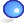 공제한도공제한도공제한도공제한도공제한도공제한도주 택 자 금 공 제장기주택 저당차입금 이자상환액 공 제구	분구	분구	분구	분상환기간 또는 상환유형상환기간 또는 상환유형공제한도주 택 자 금 공 제장기주택 저당차입금 이자상환액 공 제2015.01.01 이후차입한 차입금2015.01.01 이후차입한 차입금2015.01.01 이후차입한 차입금15년 이상고정금리이면서 비거치식 분할상환고정금리이면서 비거치식 분할상환연 1,800만원주 택 자 금 공 제장기주택 저당차입금 이자상환액 공 제2015.01.01 이후차입한 차입금2015.01.01 이후차입한 차입금2015.01.01 이후차입한 차입금15년 이상고정금리 또는 비거치식 분할상환고정금리 또는 비거치식 분할상환연 1,500만원주 택 자 금 공 제장기주택 저당차입금 이자상환액 공 제2015.01.01 이후차입한 차입금2015.01.01 이후차입한 차입금2015.01.01 이후차입한 차입금15년 이상기타 대출기타 대출연	500만원주 택 자 금 공 제장기주택 저당차입금 이자상환액 공 제2015.01.01 이후차입한 차입금2015.01.01 이후차입한 차입금2015.01.01 이후차입한 차입금10년 이상고정금리 또는 비거치식 분할상환고정금리 또는 비거치식 분할상환연	300만원주 택 자 금 공 제장기주택 저당차입금 이자상환액 공 제2012.01.01 이후 차입한 차입금2012.01.01 이후 차입한 차입금2012.01.01 이후 차입한 차입금2012.01.01 이후 차입한 차입금고정금리 또는 비거치식 분할상환고정금리 또는 비거치식 분할상환연 1,500만원주 택 자 금 공 제장기주택 저당차입금 이자상환액 공 제2012.01.01 이후 차입한 차입금2012.01.01 이후 차입한 차입금2012.01.01 이후 차입한 차입금2012.01.01 이후 차입한 차입금기타 대출기타 대출연	500만원주 택 자 금 공 제장기주택 저당차입금 이자상환액 공 제10년 이상 15년 미만(‘03.12.31. 이전 차입금)10년 이상 15년 미만(‘03.12.31. 이전 차입금)연	600만원주 택 자 금 공 제장기주택 저당차입금 이자상환액 공 제15년 이상 30년 미만15년 이상 30년 미만연 1,000만원주 택 자 금 공 제장기주택 저당차입금 이자상환액 공 제30년 이상30년 이상연 1,500만원주 택 자 금 공 제장기주택 저당차입금 이자상환액 공 제주택분양권에 대한 차입금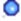 무주택자인 세대주가 국민주택규모의 주택을 취득할 수 있는 권리(주택분양권, 주택입주권) 로서 가격이 4억원 이하인 권리를 취득하고 “주택 완공시 장기주택저당차입금으로 전환” 조 건으로 차입한 경우 소득공제 적용주택분양권에 대한 차입금무주택자인 세대주가 국민주택규모의 주택을 취득할 수 있는 권리(주택분양권, 주택입주권) 로서 가격이 4억원 이하인 권리를 취득하고 “주택 완공시 장기주택저당차입금으로 전환” 조 건으로 차입한 경우 소득공제 적용주택분양권에 대한 차입금무주택자인 세대주가 국민주택규모의 주택을 취득할 수 있는 권리(주택분양권, 주택입주권) 로서 가격이 4억원 이하인 권리를 취득하고 “주택 완공시 장기주택저당차입금으로 전환” 조 건으로 차입한 경우 소득공제 적용주택분양권에 대한 차입금무주택자인 세대주가 국민주택규모의 주택을 취득할 수 있는 권리(주택분양권, 주택입주권) 로서 가격이 4억원 이하인 권리를 취득하고 “주택 완공시 장기주택저당차입금으로 전환” 조 건으로 차입한 경우 소득공제 적용주택분양권에 대한 차입금무주택자인 세대주가 국민주택규모의 주택을 취득할 수 있는 권리(주택분양권, 주택입주권) 로서 가격이 4억원 이하인 권리를 취득하고 “주택 완공시 장기주택저당차입금으로 전환” 조 건으로 차입한 경우 소득공제 적용주택분양권에 대한 차입금무주택자인 세대주가 국민주택규모의 주택을 취득할 수 있는 권리(주택분양권, 주택입주권) 로서 가격이 4억원 이하인 권리를 취득하고 “주택 완공시 장기주택저당차입금으로 전환” 조 건으로 차입한 경우 소득공제 적용주택분양권에 대한 차입금무주택자인 세대주가 국민주택규모의 주택을 취득할 수 있는 권리(주택분양권, 주택입주권) 로서 가격이 4억원 이하인 권리를 취득하고 “주택 완공시 장기주택저당차입금으로 전환” 조 건으로 차입한 경우 소득공제 적용항	목항목별 공제요건 요약설명개인연금저축공제2000.12.31.까지 개인연금저축에 근로자 본인명의로 가입한 경우, 납입금액의 40%(연 72만원 한도)을 근로소득금액에서 공제소기업․ 소상공인 공제부금노란우산공제부금에 가입하여 납입한 금액(공제한도 : 200만원~500만원)을 근로소득금액에서 공제※ 2016.01.01. 이후 가입분은 총급여액이 7천만원 이하의 법인대표자만 공제가능.항 목항목별 공제요건 요약설명항목별 공제요건 요약설명항목별 공제요건 요약설명항목별 공제요건 요약설명항목별 공제요건 요약설명항목별 공제요건 요약설명항목별 공제요건 요약설명항목별 공제요건 요약설명항목별 공제요건 요약설명항목별 공제요건 요약설명주택마련저축공제연말 현재 세대주로서 총급여액이 7천만원 이하인 근로자가 본인명의로 가입한 주택마련저축에 납입한 금액(연 240만원 한도✻)의 40%를 소득공제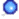 연말 현재 세대주로서 총급여액이 7천만원 이하인 근로자가 본인명의로 가입한 주택마련저축에 납입한 금액(연 240만원 한도✻)의 40%를 소득공제연말 현재 세대주로서 총급여액이 7천만원 이하인 근로자가 본인명의로 가입한 주택마련저축에 납입한 금액(연 240만원 한도✻)의 40%를 소득공제연말 현재 세대주로서 총급여액이 7천만원 이하인 근로자가 본인명의로 가입한 주택마련저축에 납입한 금액(연 240만원 한도✻)의 40%를 소득공제연말 현재 세대주로서 총급여액이 7천만원 이하인 근로자가 본인명의로 가입한 주택마련저축에 납입한 금액(연 240만원 한도✻)의 40%를 소득공제연말 현재 세대주로서 총급여액이 7천만원 이하인 근로자가 본인명의로 가입한 주택마련저축에 납입한 금액(연 240만원 한도✻)의 40%를 소득공제연말 현재 세대주로서 총급여액이 7천만원 이하인 근로자가 본인명의로 가입한 주택마련저축에 납입한 금액(연 240만원 한도✻)의 40%를 소득공제연말 현재 세대주로서 총급여액이 7천만원 이하인 근로자가 본인명의로 가입한 주택마련저축에 납입한 금액(연 240만원 한도✻)의 40%를 소득공제연말 현재 세대주로서 총급여액이 7천만원 이하인 근로자가 본인명의로 가입한 주택마련저축에 납입한 금액(연 240만원 한도✻)의 40%를 소득공제연말 현재 세대주로서 총급여액이 7천만원 이하인 근로자가 본인명의로 가입한 주택마련저축에 납입한 금액(연 240만원 한도✻)의 40%를 소득공제주택마련저축공제주택마련저축주택마련저축공제요건공제요건공제요건납입한도납입한도납입한도납입한도공제금액주택마련저축공제주택청약종합저축주택청약종합저축• 총급여액이 7천만원 이하인 무주택 세대주1의 세대주• 총급여액이 7천만원 이하인 무주택 세대주1의 세대주• 총급여액이 7천만원 이하인 무주택 세대주1의 세대주연 240만원(120만원주2)연 240만원(120만원주2)연 240만원(120만원주2)연 240만원(120만원주2)납입금액의 40%(연 300만원 한도)주택마련저축공제청약저축청약저축• 총급여액이 7천만원 이하인 무주택 세대주1의 세대주• 총급여액이 7천만원 이하인 무주택 세대주1의 세대주• 총급여액이 7천만원 이하인 무주택 세대주1의 세대주연 240만원(120만원주2)연 240만원(120만원주2)연 240만원(120만원주2)연 240만원(120만원주2)납입금액의 40%(연 300만원 한도)주택마련저축공제주1 ’09.12.31. 이전 청약저축에 가입한 경우 기준시가 3억원 이하의 국민주택규모의 주택(전용면적 85㎡) 1채 보유한 경우에도 공제 가능.주2 ’14.12.31. 이전 가입자 중 총급여액 7천만원을 초과하는 경우에는 납입한도 120만원 적용. 단 ’15.01.01. 이후 가입자로서 총급여액이 7천만원을 초과하는 경우에는 공제 불가.주1 ’09.12.31. 이전 청약저축에 가입한 경우 기준시가 3억원 이하의 국민주택규모의 주택(전용면적 85㎡) 1채 보유한 경우에도 공제 가능.주2 ’14.12.31. 이전 가입자 중 총급여액 7천만원을 초과하는 경우에는 납입한도 120만원 적용. 단 ’15.01.01. 이후 가입자로서 총급여액이 7천만원을 초과하는 경우에는 공제 불가.주1 ’09.12.31. 이전 청약저축에 가입한 경우 기준시가 3억원 이하의 국민주택규모의 주택(전용면적 85㎡) 1채 보유한 경우에도 공제 가능.주2 ’14.12.31. 이전 가입자 중 총급여액 7천만원을 초과하는 경우에는 납입한도 120만원 적용. 단 ’15.01.01. 이후 가입자로서 총급여액이 7천만원을 초과하는 경우에는 공제 불가.주1 ’09.12.31. 이전 청약저축에 가입한 경우 기준시가 3억원 이하의 국민주택규모의 주택(전용면적 85㎡) 1채 보유한 경우에도 공제 가능.주2 ’14.12.31. 이전 가입자 중 총급여액 7천만원을 초과하는 경우에는 납입한도 120만원 적용. 단 ’15.01.01. 이후 가입자로서 총급여액이 7천만원을 초과하는 경우에는 공제 불가.주1 ’09.12.31. 이전 청약저축에 가입한 경우 기준시가 3억원 이하의 국민주택규모의 주택(전용면적 85㎡) 1채 보유한 경우에도 공제 가능.주2 ’14.12.31. 이전 가입자 중 총급여액 7천만원을 초과하는 경우에는 납입한도 120만원 적용. 단 ’15.01.01. 이후 가입자로서 총급여액이 7천만원을 초과하는 경우에는 공제 불가.주1 ’09.12.31. 이전 청약저축에 가입한 경우 기준시가 3억원 이하의 국민주택규모의 주택(전용면적 85㎡) 1채 보유한 경우에도 공제 가능.주2 ’14.12.31. 이전 가입자 중 총급여액 7천만원을 초과하는 경우에는 납입한도 120만원 적용. 단 ’15.01.01. 이후 가입자로서 총급여액이 7천만원을 초과하는 경우에는 공제 불가.주1 ’09.12.31. 이전 청약저축에 가입한 경우 기준시가 3억원 이하의 국민주택규모의 주택(전용면적 85㎡) 1채 보유한 경우에도 공제 가능.주2 ’14.12.31. 이전 가입자 중 총급여액 7천만원을 초과하는 경우에는 납입한도 120만원 적용. 단 ’15.01.01. 이후 가입자로서 총급여액이 7천만원을 초과하는 경우에는 공제 불가.주1 ’09.12.31. 이전 청약저축에 가입한 경우 기준시가 3억원 이하의 국민주택규모의 주택(전용면적 85㎡) 1채 보유한 경우에도 공제 가능.주2 ’14.12.31. 이전 가입자 중 총급여액 7천만원을 초과하는 경우에는 납입한도 120만원 적용. 단 ’15.01.01. 이후 가입자로서 총급여액이 7천만원을 초과하는 경우에는 공제 불가.주1 ’09.12.31. 이전 청약저축에 가입한 경우 기준시가 3억원 이하의 국민주택규모의 주택(전용면적 85㎡) 1채 보유한 경우에도 공제 가능.주2 ’14.12.31. 이전 가입자 중 총급여액 7천만원을 초과하는 경우에는 납입한도 120만원 적용. 단 ’15.01.01. 이후 가입자로서 총급여액이 7천만원을 초과하는 경우에는 공제 불가.주1 ’09.12.31. 이전 청약저축에 가입한 경우 기준시가 3억원 이하의 국민주택규모의 주택(전용면적 85㎡) 1채 보유한 경우에도 공제 가능.주2 ’14.12.31. 이전 가입자 중 총급여액 7천만원을 초과하는 경우에는 납입한도 120만원 적용. 단 ’15.01.01. 이후 가입자로서 총급여액이 7천만원을 초과하는 경우에는 공제 불가.투자조합출자등 소득공제중소기업창업투자조합 등에 투자한 경우 투자금액에 아래의 공제율(10% ~ 100%)을 곱한 금액을 소득공제.중소기업창업투자조합 등에 투자한 경우 투자금액에 아래의 공제율(10% ~ 100%)을 곱한 금액을 소득공제.중소기업창업투자조합 등에 투자한 경우 투자금액에 아래의 공제율(10% ~ 100%)을 곱한 금액을 소득공제.중소기업창업투자조합 등에 투자한 경우 투자금액에 아래의 공제율(10% ~ 100%)을 곱한 금액을 소득공제.중소기업창업투자조합 등에 투자한 경우 투자금액에 아래의 공제율(10% ~ 100%)을 곱한 금액을 소득공제.중소기업창업투자조합 등에 투자한 경우 투자금액에 아래의 공제율(10% ~ 100%)을 곱한 금액을 소득공제.중소기업창업투자조합 등에 투자한 경우 투자금액에 아래의 공제율(10% ~ 100%)을 곱한 금액을 소득공제.중소기업창업투자조합 등에 투자한 경우 투자금액에 아래의 공제율(10% ~ 100%)을 곱한 금액을 소득공제.중소기업창업투자조합 등에 투자한 경우 투자금액에 아래의 공제율(10% ~ 100%)을 곱한 금액을 소득공제.중소기업창업투자조합 등에 투자한 경우 투자금액에 아래의 공제율(10% ~ 100%)을 곱한 금액을 소득공제.투자조합출자등 소득공제대 상대 상대 상대 상대 상대 상공제율공제율공제한도공제한도투자조합출자등 소득공제• 중소기업창업투자조합 등ㆍ벤처기업투자신탁ㆍ사모펀드(PEF)• 중소기업창업투자조합 등ㆍ벤처기업투자신탁ㆍ사모펀드(PEF)• 중소기업창업투자조합 등ㆍ벤처기업투자신탁ㆍ사모펀드(PEF)• 중소기업창업투자조합 등ㆍ벤처기업투자신탁ㆍ사모펀드(PEF)• 중소기업창업투자조합 등ㆍ벤처기업투자신탁ㆍ사모펀드(PEF)• 중소기업창업투자조합 등ㆍ벤처기업투자신탁ㆍ사모펀드(PEF)10%10%소득금액의 50%소득금액의 50%투자조합출자등 소득공제• 벤처조합ㆍ벤처기업 출자• 벤처조합ㆍ벤처기업 출자• 벤처조합ㆍ벤처기업 출자• 벤처조합ㆍ벤처기업 출자1,500만원 이하1,500만원 이하100%100%소득금액의 50%소득금액의 50%투자조합출자등 소득공제• 벤처조합ㆍ벤처기업 출자• 벤처조합ㆍ벤처기업 출자• 벤처조합ㆍ벤처기업 출자• 벤처조합ㆍ벤처기업 출자5,000만원 이하5,000만원 이하50%50%소득금액의 50%소득금액의 50%투자조합출자등 소득공제• 벤처조합ㆍ벤처기업 출자• 벤처조합ㆍ벤처기업 출자• 벤처조합ㆍ벤처기업 출자• 벤처조합ㆍ벤처기업 출자5,000만원 초과5,000만원 초과30%30%소득금액의 50%소득금액의 50%신용카드 등 소득공제근로자 본인 및 본인의 기본공제대상자(나이제한 없음)의 배우자, 직계비속․입양자, 직계존속의 신용카드 등 사용금액.(형제자매 등의 신용카드등사용금액은 공제대상이 아님)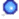 신용카드 등 사용금액(신용카드ㆍ체크카드ㆍ현금영수증ㆍ전통시장ㆍ대중교통사용분의 합계액) 중 총급여액의 25%를 초과하는 금액에 대해 신용카드 등 소득공제 적용.근로자 본인 및 본인의 기본공제대상자(나이제한 없음)의 배우자, 직계비속․입양자, 직계존속의 신용카드 등 사용금액.(형제자매 등의 신용카드등사용금액은 공제대상이 아님)신용카드 등 사용금액(신용카드ㆍ체크카드ㆍ현금영수증ㆍ전통시장ㆍ대중교통사용분의 합계액) 중 총급여액의 25%를 초과하는 금액에 대해 신용카드 등 소득공제 적용.근로자 본인 및 본인의 기본공제대상자(나이제한 없음)의 배우자, 직계비속․입양자, 직계존속의 신용카드 등 사용금액.(형제자매 등의 신용카드등사용금액은 공제대상이 아님)신용카드 등 사용금액(신용카드ㆍ체크카드ㆍ현금영수증ㆍ전통시장ㆍ대중교통사용분의 합계액) 중 총급여액의 25%를 초과하는 금액에 대해 신용카드 등 소득공제 적용.근로자 본인 및 본인의 기본공제대상자(나이제한 없음)의 배우자, 직계비속․입양자, 직계존속의 신용카드 등 사용금액.(형제자매 등의 신용카드등사용금액은 공제대상이 아님)신용카드 등 사용금액(신용카드ㆍ체크카드ㆍ현금영수증ㆍ전통시장ㆍ대중교통사용분의 합계액) 중 총급여액의 25%를 초과하는 금액에 대해 신용카드 등 소득공제 적용.근로자 본인 및 본인의 기본공제대상자(나이제한 없음)의 배우자, 직계비속․입양자, 직계존속의 신용카드 등 사용금액.(형제자매 등의 신용카드등사용금액은 공제대상이 아님)신용카드 등 사용금액(신용카드ㆍ체크카드ㆍ현금영수증ㆍ전통시장ㆍ대중교통사용분의 합계액) 중 총급여액의 25%를 초과하는 금액에 대해 신용카드 등 소득공제 적용.근로자 본인 및 본인의 기본공제대상자(나이제한 없음)의 배우자, 직계비속․입양자, 직계존속의 신용카드 등 사용금액.(형제자매 등의 신용카드등사용금액은 공제대상이 아님)신용카드 등 사용금액(신용카드ㆍ체크카드ㆍ현금영수증ㆍ전통시장ㆍ대중교통사용분의 합계액) 중 총급여액의 25%를 초과하는 금액에 대해 신용카드 등 소득공제 적용.근로자 본인 및 본인의 기본공제대상자(나이제한 없음)의 배우자, 직계비속․입양자, 직계존속의 신용카드 등 사용금액.(형제자매 등의 신용카드등사용금액은 공제대상이 아님)신용카드 등 사용금액(신용카드ㆍ체크카드ㆍ현금영수증ㆍ전통시장ㆍ대중교통사용분의 합계액) 중 총급여액의 25%를 초과하는 금액에 대해 신용카드 등 소득공제 적용.근로자 본인 및 본인의 기본공제대상자(나이제한 없음)의 배우자, 직계비속․입양자, 직계존속의 신용카드 등 사용금액.(형제자매 등의 신용카드등사용금액은 공제대상이 아님)신용카드 등 사용금액(신용카드ㆍ체크카드ㆍ현금영수증ㆍ전통시장ㆍ대중교통사용분의 합계액) 중 총급여액의 25%를 초과하는 금액에 대해 신용카드 등 소득공제 적용.근로자 본인 및 본인의 기본공제대상자(나이제한 없음)의 배우자, 직계비속․입양자, 직계존속의 신용카드 등 사용금액.(형제자매 등의 신용카드등사용금액은 공제대상이 아님)신용카드 등 사용금액(신용카드ㆍ체크카드ㆍ현금영수증ㆍ전통시장ㆍ대중교통사용분의 합계액) 중 총급여액의 25%를 초과하는 금액에 대해 신용카드 등 소득공제 적용.근로자 본인 및 본인의 기본공제대상자(나이제한 없음)의 배우자, 직계비속․입양자, 직계존속의 신용카드 등 사용금액.(형제자매 등의 신용카드등사용금액은 공제대상이 아님)신용카드 등 사용금액(신용카드ㆍ체크카드ㆍ현금영수증ㆍ전통시장ㆍ대중교통사용분의 합계액) 중 총급여액의 25%를 초과하는 금액에 대해 신용카드 등 소득공제 적용.신용카드 등 소득공제구분구분구분공제금액공제금액공제금액공제금액공제한도공제한도공제한도신용카드 등 소득공제①일반 신용카드 등
소득공제①일반 신용카드 등
소득공제①일반 신용카드 등
소득공제• 신용카드 등 공제금액주1 신용카드 : 15%, 체크카드ㆍ현금영수증 : 30%, 전통시장ㆍ대중교통사용분 : 40%• 신용카드 등 공제금액주1 신용카드 : 15%, 체크카드ㆍ현금영수증 : 30%, 전통시장ㆍ대중교통사용분 : 40%• 신용카드 등 공제금액주1 신용카드 : 15%, 체크카드ㆍ현금영수증 : 30%, 전통시장ㆍ대중교통사용분 : 40%• 신용카드 등 공제금액주1 신용카드 : 15%, 체크카드ㆍ현금영수증 : 30%, 전통시장ㆍ대중교통사용분 : 40%연 300만원(1억 2천만원 초과자는 200만원)과 총급액의 20% 중 작은 금액연 300만원(1억 2천만원 초과자는 200만원)과 총급액의 20% 중 작은 금액연 300만원(1억 2천만원 초과자는 200만원)과 총급액의 20% 중 작은 금액신용카드 등 소득공제②추가
공제전통시장사용분전통시장사용분작은금액【일반 신용카드 등 소득공제 한도초과금액, 전통시장사용분 × 40%】작은금액【일반 신용카드 등 소득공제 한도초과금액, 전통시장사용분 × 40%】작은금액【일반 신용카드 등 소득공제 한도초과금액, 전통시장사용분 × 40%】작은금액【일반 신용카드 등 소득공제 한도초과금액, 전통시장사용분 × 40%】연 100만원연 100만원연 100만원신용카드 등 소득공제②추가
공제대중교통이용분대중교통이용분작은금액【(일반 신용카드 등 소득공제 한도초과금액 – 전통시장사용분 추가공제금액), 대중교통 이용분 × 40%】작은금액【(일반 신용카드 등 소득공제 한도초과금액 – 전통시장사용분 추가공제금액), 대중교통 이용분 × 40%】작은금액【(일반 신용카드 등 소득공제 한도초과금액 – 전통시장사용분 추가공제금액), 대중교통 이용분 × 40%】작은금액【(일반 신용카드 등 소득공제 한도초과금액 – 전통시장사용분 추가공제금액), 대중교통 이용분 × 40%】연 100만원연 100만원연 100만원우리사주조합출연금우리사주조합원이 자사주를 취득하기 위하여 우리사주조합에 출연한 금액(연 400만원 한도)우리사주조합원이 자사주를 취득하기 위하여 우리사주조합에 출연한 금액(연 400만원 한도)우리사주조합원이 자사주를 취득하기 위하여 우리사주조합에 출연한 금액(연 400만원 한도)우리사주조합원이 자사주를 취득하기 위하여 우리사주조합에 출연한 금액(연 400만원 한도)우리사주조합원이 자사주를 취득하기 위하여 우리사주조합에 출연한 금액(연 400만원 한도)우리사주조합원이 자사주를 취득하기 위하여 우리사주조합에 출연한 금액(연 400만원 한도)우리사주조합원이 자사주를 취득하기 위하여 우리사주조합에 출연한 금액(연 400만원 한도)우리사주조합원이 자사주를 취득하기 위하여 우리사주조합에 출연한 금액(연 400만원 한도)우리사주조합원이 자사주를 취득하기 위하여 우리사주조합에 출연한 금액(연 400만원 한도)우리사주조합원이 자사주를 취득하기 위하여 우리사주조합에 출연한 금액(연 400만원 한도)고용유지중소기업근로자소득공제고용유지 중소기업 상시근로자 임금삭감액의 50% 공제(연 1,000만원 한도)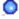 - 소득공제금액 = (직전 과세연도의 해당 근로자 연간 임금총액 - 해당 과세연도의 해당 근로자 연간 임금총액) × 50%※ 연간 임금총액은 근로기준법상의 통상임금과 정기상여금 등 고정급성격의 금액을 말함고용유지 중소기업 상시근로자 임금삭감액의 50% 공제(연 1,000만원 한도)- 소득공제금액 = (직전 과세연도의 해당 근로자 연간 임금총액 - 해당 과세연도의 해당 근로자 연간 임금총액) × 50%※ 연간 임금총액은 근로기준법상의 통상임금과 정기상여금 등 고정급성격의 금액을 말함고용유지 중소기업 상시근로자 임금삭감액의 50% 공제(연 1,000만원 한도)- 소득공제금액 = (직전 과세연도의 해당 근로자 연간 임금총액 - 해당 과세연도의 해당 근로자 연간 임금총액) × 50%※ 연간 임금총액은 근로기준법상의 통상임금과 정기상여금 등 고정급성격의 금액을 말함고용유지 중소기업 상시근로자 임금삭감액의 50% 공제(연 1,000만원 한도)- 소득공제금액 = (직전 과세연도의 해당 근로자 연간 임금총액 - 해당 과세연도의 해당 근로자 연간 임금총액) × 50%※ 연간 임금총액은 근로기준법상의 통상임금과 정기상여금 등 고정급성격의 금액을 말함고용유지 중소기업 상시근로자 임금삭감액의 50% 공제(연 1,000만원 한도)- 소득공제금액 = (직전 과세연도의 해당 근로자 연간 임금총액 - 해당 과세연도의 해당 근로자 연간 임금총액) × 50%※ 연간 임금총액은 근로기준법상의 통상임금과 정기상여금 등 고정급성격의 금액을 말함고용유지 중소기업 상시근로자 임금삭감액의 50% 공제(연 1,000만원 한도)- 소득공제금액 = (직전 과세연도의 해당 근로자 연간 임금총액 - 해당 과세연도의 해당 근로자 연간 임금총액) × 50%※ 연간 임금총액은 근로기준법상의 통상임금과 정기상여금 등 고정급성격의 금액을 말함고용유지 중소기업 상시근로자 임금삭감액의 50% 공제(연 1,000만원 한도)- 소득공제금액 = (직전 과세연도의 해당 근로자 연간 임금총액 - 해당 과세연도의 해당 근로자 연간 임금총액) × 50%※ 연간 임금총액은 근로기준법상의 통상임금과 정기상여금 등 고정급성격의 금액을 말함고용유지 중소기업 상시근로자 임금삭감액의 50% 공제(연 1,000만원 한도)- 소득공제금액 = (직전 과세연도의 해당 근로자 연간 임금총액 - 해당 과세연도의 해당 근로자 연간 임금총액) × 50%※ 연간 임금총액은 근로기준법상의 통상임금과 정기상여금 등 고정급성격의 금액을 말함고용유지 중소기업 상시근로자 임금삭감액의 50% 공제(연 1,000만원 한도)- 소득공제금액 = (직전 과세연도의 해당 근로자 연간 임금총액 - 해당 과세연도의 해당 근로자 연간 임금총액) × 50%※ 연간 임금총액은 근로기준법상의 통상임금과 정기상여금 등 고정급성격의 금액을 말함고용유지 중소기업 상시근로자 임금삭감액의 50% 공제(연 1,000만원 한도)- 소득공제금액 = (직전 과세연도의 해당 근로자 연간 임금총액 - 해당 과세연도의 해당 근로자 연간 임금총액) × 50%※ 연간 임금총액은 근로기준법상의 통상임금과 정기상여금 등 고정급성격의 금액을 말함장기집합투자증권저축 소득공제장기집합투자증권저축에 2015.12.31.까지 가입하는 경우, 당해연도에 납입한 금액(납입한도 600만원)의 40%에 해당하는 금액을 공제장기집합투자증권저축에 2015.12.31.까지 가입하는 경우, 당해연도에 납입한 금액(납입한도 600만원)의 40%에 해당하는 금액을 공제장기집합투자증권저축에 2015.12.31.까지 가입하는 경우, 당해연도에 납입한 금액(납입한도 600만원)의 40%에 해당하는 금액을 공제장기집합투자증권저축에 2015.12.31.까지 가입하는 경우, 당해연도에 납입한 금액(납입한도 600만원)의 40%에 해당하는 금액을 공제장기집합투자증권저축에 2015.12.31.까지 가입하는 경우, 당해연도에 납입한 금액(납입한도 600만원)의 40%에 해당하는 금액을 공제장기집합투자증권저축에 2015.12.31.까지 가입하는 경우, 당해연도에 납입한 금액(납입한도 600만원)의 40%에 해당하는 금액을 공제장기집합투자증권저축에 2015.12.31.까지 가입하는 경우, 당해연도에 납입한 금액(납입한도 600만원)의 40%에 해당하는 금액을 공제장기집합투자증권저축에 2015.12.31.까지 가입하는 경우, 당해연도에 납입한 금액(납입한도 600만원)의 40%에 해당하는 금액을 공제장기집합투자증권저축에 2015.12.31.까지 가입하는 경우, 당해연도에 납입한 금액(납입한도 600만원)의 40%에 해당하는 금액을 공제장기집합투자증권저축에 2015.12.31.까지 가입하는 경우, 당해연도에 납입한 금액(납입한도 600만원)의 40%에 해당하는 금액을 공제장기집합투자증권저축 소득공제공제요건공제요건공제요건공제요건공제요건공제금액공제금액공제금액공제금액공제금액장기집합투자증권저축 소득공제• 당해연도 총급여액이 8천만원 이하인 근로자주1• 당해연도 총급여액이 8천만원 이하인 근로자주1• 당해연도 총급여액이 8천만원 이하인 근로자주1• 당해연도 총급여액이 8천만원 이하인 근로자주1• 당해연도 총급여액이 8천만원 이하인 근로자주1납입액의 40%(연 240만원 한도)납입액의 40%(연 240만원 한도)납입액의 40%(연 240만원 한도)납입액의 40%(연 240만원 한도)납입액의 40%(연 240만원 한도)장기집합투자증권저축 소득공제주1 근로소득 이외에 종합소득 신고대상 소득(예) : 사업소득 등만 있는 자 및 일용근로자 제외주1 근로소득 이외에 종합소득 신고대상 소득(예) : 사업소득 등만 있는 자 및 일용근로자 제외주1 근로소득 이외에 종합소득 신고대상 소득(예) : 사업소득 등만 있는 자 및 일용근로자 제외주1 근로소득 이외에 종합소득 신고대상 소득(예) : 사업소득 등만 있는 자 및 일용근로자 제외주1 근로소득 이외에 종합소득 신고대상 소득(예) : 사업소득 등만 있는 자 및 일용근로자 제외주1 근로소득 이외에 종합소득 신고대상 소득(예) : 사업소득 등만 있는 자 및 일용근로자 제외주1 근로소득 이외에 종합소득 신고대상 소득(예) : 사업소득 등만 있는 자 및 일용근로자 제외주1 근로소득 이외에 종합소득 신고대상 소득(예) : 사업소득 등만 있는 자 및 일용근로자 제외주1 근로소득 이외에 종합소득 신고대상 소득(예) : 사업소득 등만 있는 자 및 일용근로자 제외주1 근로소득 이외에 종합소득 신고대상 소득(예) : 사업소득 등만 있는 자 및 일용근로자 제외항	목항	목항목별 공제요건 요약설명항목별 공제요건 요약설명항목별 공제요건 요약설명항목별 공제요건 요약설명항목별 공제요건 요약설명항목별 공제요건 요약설명세액공제자녀세액공제근로자 본인의 자녀(입양자 및 위탁아동 포함)에 대해 세액공제 적용.근로자 본인의 자녀(입양자 및 위탁아동 포함)에 대해 세액공제 적용.근로자 본인의 자녀(입양자 및 위탁아동 포함)에 대해 세액공제 적용.근로자 본인의 자녀(입양자 및 위탁아동 포함)에 대해 세액공제 적용.근로자 본인의 자녀(입양자 및 위탁아동 포함)에 대해 세액공제 적용.근로자 본인의 자녀(입양자 및 위탁아동 포함)에 대해 세액공제 적용.세액공제자녀세액공제구	분구	분세액공제액세액공제액세액공제액세액공제액세액공제자녀세액공제공제대상 자녀공제대상 자녀자녀가 2명 이하인 경우 : 1명당 15만원자녀가 3명 이상인 경우 : 30만원 ＋ (자녀수 – 2명) × 30만원자녀가 2명 이하인 경우 : 1명당 15만원자녀가 3명 이상인 경우 : 30만원 ＋ (자녀수 – 2명) × 30만원자녀가 2명 이하인 경우 : 1명당 15만원자녀가 3명 이상인 경우 : 30만원 ＋ (자녀수 – 2명) × 30만원자녀가 2명 이하인 경우 : 1명당 15만원자녀가 3명 이상인 경우 : 30만원 ＋ (자녀수 – 2명) × 30만원세액공제자녀세액공제6세 이하6세 이하6세 이하 자녀가 2명 이상인 경우 : (6세이하 자녀수 - 1명) × 15만원6세 이하 자녀가 2명 이상인 경우 : (6세이하 자녀수 - 1명) × 15만원6세 이하 자녀가 2명 이상인 경우 : (6세이하 자녀수 - 1명) × 15만원6세 이하 자녀가 2명 이상인 경우 : (6세이하 자녀수 - 1명) × 15만원세액공제자녀세액공제출산ㆍ입양자녀출산ㆍ입양자녀출산ㆍ입양자녀가 첫째인 경우 30만원, 둘째인 경우 50만원, 셋째이상인 경 우 70만원.출산ㆍ입양자녀가 첫째인 경우 30만원, 둘째인 경우 50만원, 셋째이상인 경 우 70만원.출산ㆍ입양자녀가 첫째인 경우 30만원, 둘째인 경우 50만원, 셋째이상인 경 우 70만원.출산ㆍ입양자녀가 첫째인 경우 30만원, 둘째인 경우 50만원, 셋째이상인 경 우 70만원.세액공제연금계좌 세액공제근로자 본인명의로 연금계좌에 납입한 금액의 12%(총급여액이 5,500만원 이하 15%)에 해 당하는 금액을 세액공제근로자 본인명의로 연금계좌에 납입한 금액의 12%(총급여액이 5,500만원 이하 15%)에 해 당하는 금액을 세액공제근로자 본인명의로 연금계좌에 납입한 금액의 12%(총급여액이 5,500만원 이하 15%)에 해 당하는 금액을 세액공제근로자 본인명의로 연금계좌에 납입한 금액의 12%(총급여액이 5,500만원 이하 15%)에 해 당하는 금액을 세액공제근로자 본인명의로 연금계좌에 납입한 금액의 12%(총급여액이 5,500만원 이하 15%)에 해 당하는 금액을 세액공제근로자 본인명의로 연금계좌에 납입한 금액의 12%(총급여액이 5,500만원 이하 15%)에 해 당하는 금액을 세액공제세액공제연금계좌 세액공제구	분구	분구	분구	분공제한도세액공제액세액공제연금계좌 세액공제연금계좌퇴직연금퇴직연금DC와 개인형 퇴직연금(IRP)연 700만원주1한도 내 납입액× 12%(15%)세액공제연금계좌 세액공제연금계좌퇴직연금퇴직연금과학기술인공제회연 700만원주1한도 내 납입액× 12%(15%)세액공제연금계좌 세액공제연금계좌연금저축연금저축연금저축연 700만원주1한도 내 납입액× 12%(15%)세액공제연금계좌 세액공제주1 연금저축에 납입한 금액은 연 400만원(1억2천만원 초과자는 연300만원)을 한도로 함주1 연금저축에 납입한 금액은 연 400만원(1억2천만원 초과자는 연300만원)을 한도로 함주1 연금저축에 납입한 금액은 연 400만원(1억2천만원 초과자는 연300만원)을 한도로 함주1 연금저축에 납입한 금액은 연 400만원(1억2천만원 초과자는 연300만원)을 한도로 함주1 연금저축에 납입한 금액은 연 400만원(1억2천만원 초과자는 연300만원)을 한도로 함주1 연금저축에 납입한 금액은 연 400만원(1억2천만원 초과자는 연300만원)을 한도로 함항항목항목별 공제요건 요약설명항목별 공제요건 요약설명항목별 공제요건 요약설명항목별 공제요건 요약설명항목별 공제요건 요약설명항목별 공제요건 요약설명항목별 공제요건 요약설명항목별 공제요건 요약설명항목별 공제요건 요약설명세액공제특별세액공제근로자 본인이 기본공제대상자를 위해 지출한 보험료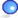 근로자 본인이 기본공제대상자를 위해 지출한 보험료근로자 본인이 기본공제대상자를 위해 지출한 보험료근로자 본인이 기본공제대상자를 위해 지출한 보험료근로자 본인이 기본공제대상자를 위해 지출한 보험료근로자 본인이 기본공제대상자를 위해 지출한 보험료근로자 본인이 기본공제대상자를 위해 지출한 보험료근로자 본인이 기본공제대상자를 위해 지출한 보험료근로자 본인이 기본공제대상자를 위해 지출한 보험료세액공제특별세액공제공제요건공제요건공제요건공제요건공제요건공제요건공제요건세액공제액세액공제액세액공제특별세액공제보험료보장성보험료주1보장성보험료주1보장성보험료주1근로자본인 및 기본공제대상자가 계약자와 피보험자인 보험료근로자본인 및 기본공제대상자가 계약자와 피보험자인 보험료근로자본인 및 기본공제대상자가 계약자와 피보험자인 보험료근로자본인 및 기본공제대상자가 계약자와 피보험자인 보험료납입액(연 100만원한도)의 12%납입액(연 100만원한도)의 12%세액공제특별세액공제보험료장애인전용보험료주2장애인전용보험료주2장애인전용보험료주2기본공제대상자 중 장애인이 피보험자 또는 수익자인 보험료기본공제대상자 중 장애인이 피보험자 또는 수익자인 보험료기본공제대상자 중 장애인이 피보험자 또는 수익자인 보험료기본공제대상자 중 장애인이 피보험자 또는 수익자인 보험료납입액(연 100만원한도)의 15%납입액(연 100만원한도)의 15%세액공제특별세액공제주1 보험계약 또는 보험료납입영수증에 “보험료공제대상”으로 표시된 보험(종신보험, 상해보험, 자동차보험 등)주2 보험계약 또는 보험료납입영수증에 “장애인전용보험”으로 표시된 보험주1 보험계약 또는 보험료납입영수증에 “보험료공제대상”으로 표시된 보험(종신보험, 상해보험, 자동차보험 등)주2 보험계약 또는 보험료납입영수증에 “장애인전용보험”으로 표시된 보험주1 보험계약 또는 보험료납입영수증에 “보험료공제대상”으로 표시된 보험(종신보험, 상해보험, 자동차보험 등)주2 보험계약 또는 보험료납입영수증에 “장애인전용보험”으로 표시된 보험주1 보험계약 또는 보험료납입영수증에 “보험료공제대상”으로 표시된 보험(종신보험, 상해보험, 자동차보험 등)주2 보험계약 또는 보험료납입영수증에 “장애인전용보험”으로 표시된 보험주1 보험계약 또는 보험료납입영수증에 “보험료공제대상”으로 표시된 보험(종신보험, 상해보험, 자동차보험 등)주2 보험계약 또는 보험료납입영수증에 “장애인전용보험”으로 표시된 보험주1 보험계약 또는 보험료납입영수증에 “보험료공제대상”으로 표시된 보험(종신보험, 상해보험, 자동차보험 등)주2 보험계약 또는 보험료납입영수증에 “장애인전용보험”으로 표시된 보험주1 보험계약 또는 보험료납입영수증에 “보험료공제대상”으로 표시된 보험(종신보험, 상해보험, 자동차보험 등)주2 보험계약 또는 보험료납입영수증에 “장애인전용보험”으로 표시된 보험주1 보험계약 또는 보험료납입영수증에 “보험료공제대상”으로 표시된 보험(종신보험, 상해보험, 자동차보험 등)주2 보험계약 또는 보험료납입영수증에 “장애인전용보험”으로 표시된 보험주1 보험계약 또는 보험료납입영수증에 “보험료공제대상”으로 표시된 보험(종신보험, 상해보험, 자동차보험 등)주2 보험계약 또는 보험료납입영수증에 “장애인전용보험”으로 표시된 보험세액공제특별세액공제주1 보험계약 또는 보험료납입영수증에 “보험료공제대상”으로 표시된 보험(종신보험, 상해보험, 자동차보험 등)주2 보험계약 또는 보험료납입영수증에 “장애인전용보험”으로 표시된 보험주1 보험계약 또는 보험료납입영수증에 “보험료공제대상”으로 표시된 보험(종신보험, 상해보험, 자동차보험 등)주2 보험계약 또는 보험료납입영수증에 “장애인전용보험”으로 표시된 보험주1 보험계약 또는 보험료납입영수증에 “보험료공제대상”으로 표시된 보험(종신보험, 상해보험, 자동차보험 등)주2 보험계약 또는 보험료납입영수증에 “장애인전용보험”으로 표시된 보험주1 보험계약 또는 보험료납입영수증에 “보험료공제대상”으로 표시된 보험(종신보험, 상해보험, 자동차보험 등)주2 보험계약 또는 보험료납입영수증에 “장애인전용보험”으로 표시된 보험주1 보험계약 또는 보험료납입영수증에 “보험료공제대상”으로 표시된 보험(종신보험, 상해보험, 자동차보험 등)주2 보험계약 또는 보험료납입영수증에 “장애인전용보험”으로 표시된 보험주1 보험계약 또는 보험료납입영수증에 “보험료공제대상”으로 표시된 보험(종신보험, 상해보험, 자동차보험 등)주2 보험계약 또는 보험료납입영수증에 “장애인전용보험”으로 표시된 보험주1 보험계약 또는 보험료납입영수증에 “보험료공제대상”으로 표시된 보험(종신보험, 상해보험, 자동차보험 등)주2 보험계약 또는 보험료납입영수증에 “장애인전용보험”으로 표시된 보험주1 보험계약 또는 보험료납입영수증에 “보험료공제대상”으로 표시된 보험(종신보험, 상해보험, 자동차보험 등)주2 보험계약 또는 보험료납입영수증에 “장애인전용보험”으로 표시된 보험주1 보험계약 또는 보험료납입영수증에 “보험료공제대상”으로 표시된 보험(종신보험, 상해보험, 자동차보험 등)주2 보험계약 또는 보험료납입영수증에 “장애인전용보험”으로 표시된 보험세액공제특별세액공제근로자 본인 및 생계를 같이하는 배우자, 부양가족(나이, 소득금액요건 적용안함)에 지출한 다음의 의료비로서 총급여액의 3%를 초과하는 의료비에 대해서만 공제적용근로자 본인 및 생계를 같이하는 배우자, 부양가족(나이, 소득금액요건 적용안함)에 지출한 다음의 의료비로서 총급여액의 3%를 초과하는 의료비에 대해서만 공제적용근로자 본인 및 생계를 같이하는 배우자, 부양가족(나이, 소득금액요건 적용안함)에 지출한 다음의 의료비로서 총급여액의 3%를 초과하는 의료비에 대해서만 공제적용근로자 본인 및 생계를 같이하는 배우자, 부양가족(나이, 소득금액요건 적용안함)에 지출한 다음의 의료비로서 총급여액의 3%를 초과하는 의료비에 대해서만 공제적용근로자 본인 및 생계를 같이하는 배우자, 부양가족(나이, 소득금액요건 적용안함)에 지출한 다음의 의료비로서 총급여액의 3%를 초과하는 의료비에 대해서만 공제적용근로자 본인 및 생계를 같이하는 배우자, 부양가족(나이, 소득금액요건 적용안함)에 지출한 다음의 의료비로서 총급여액의 3%를 초과하는 의료비에 대해서만 공제적용근로자 본인 및 생계를 같이하는 배우자, 부양가족(나이, 소득금액요건 적용안함)에 지출한 다음의 의료비로서 총급여액의 3%를 초과하는 의료비에 대해서만 공제적용근로자 본인 및 생계를 같이하는 배우자, 부양가족(나이, 소득금액요건 적용안함)에 지출한 다음의 의료비로서 총급여액의 3%를 초과하는 의료비에 대해서만 공제적용근로자 본인 및 생계를 같이하는 배우자, 부양가족(나이, 소득금액요건 적용안함)에 지출한 다음의 의료비로서 총급여액의 3%를 초과하는 의료비에 대해서만 공제적용세액공제특별세액공제근로자 본인 및 생계를 같이하는 배우자, 부양가족(나이, 소득금액요건 적용안함)에 지출한 다음의 의료비로서 총급여액의 3%를 초과하는 의료비에 대해서만 공제적용근로자 본인 및 생계를 같이하는 배우자, 부양가족(나이, 소득금액요건 적용안함)에 지출한 다음의 의료비로서 총급여액의 3%를 초과하는 의료비에 대해서만 공제적용근로자 본인 및 생계를 같이하는 배우자, 부양가족(나이, 소득금액요건 적용안함)에 지출한 다음의 의료비로서 총급여액의 3%를 초과하는 의료비에 대해서만 공제적용근로자 본인 및 생계를 같이하는 배우자, 부양가족(나이, 소득금액요건 적용안함)에 지출한 다음의 의료비로서 총급여액의 3%를 초과하는 의료비에 대해서만 공제적용근로자 본인 및 생계를 같이하는 배우자, 부양가족(나이, 소득금액요건 적용안함)에 지출한 다음의 의료비로서 총급여액의 3%를 초과하는 의료비에 대해서만 공제적용근로자 본인 및 생계를 같이하는 배우자, 부양가족(나이, 소득금액요건 적용안함)에 지출한 다음의 의료비로서 총급여액의 3%를 초과하는 의료비에 대해서만 공제적용근로자 본인 및 생계를 같이하는 배우자, 부양가족(나이, 소득금액요건 적용안함)에 지출한 다음의 의료비로서 총급여액의 3%를 초과하는 의료비에 대해서만 공제적용근로자 본인 및 생계를 같이하는 배우자, 부양가족(나이, 소득금액요건 적용안함)에 지출한 다음의 의료비로서 총급여액의 3%를 초과하는 의료비에 대해서만 공제적용근로자 본인 및 생계를 같이하는 배우자, 부양가족(나이, 소득금액요건 적용안함)에 지출한 다음의 의료비로서 총급여액의 3%를 초과하는 의료비에 대해서만 공제적용세액공제특별세액공제공제대상자공제대상자공제대상 의료비공제대상 의료비공제대상 의료비공제대상 의료비공제한도공제한도세액공제액세액공제특별세액공제의료비난임시술비난임시술비치료․질병 예방을 위해 의료기관에 지출한 비용주2치료․요양을 위해 약사법에 따른 의약품 구입비의료기기 구입 또는 임차비용안경 또는 콘택트렌즈 구입비(1명당 50만원 한도)보청기 구입비용 및 장애인보장구 구입․임차비용노인장기요양급여비 중 본인일부부담금난임시술비치료․질병 예방을 위해 의료기관에 지출한 비용주2치료․요양을 위해 약사법에 따른 의약품 구입비의료기기 구입 또는 임차비용안경 또는 콘택트렌즈 구입비(1명당 50만원 한도)보청기 구입비용 및 장애인보장구 구입․임차비용노인장기요양급여비 중 본인일부부담금난임시술비치료․질병 예방을 위해 의료기관에 지출한 비용주2치료․요양을 위해 약사법에 따른 의약품 구입비의료기기 구입 또는 임차비용안경 또는 콘택트렌즈 구입비(1명당 50만원 한도)보청기 구입비용 및 장애인보장구 구입․임차비용노인장기요양급여비 중 본인일부부담금난임시술비치료․질병 예방을 위해 의료기관에 지출한 비용주2치료․요양을 위해 약사법에 따른 의약품 구입비의료기기 구입 또는 임차비용안경 또는 콘택트렌즈 구입비(1명당 50만원 한도)보청기 구입비용 및 장애인보장구 구입․임차비용노인장기요양급여비 중 본인일부부담금난임시술비한도 없음한도 없음의료비 공제대상금액× 15%(난임시술비 20%)세액공제특별세액공제의료비근로자 본인만 65세 이상자주1장애인근로자 본인만 65세 이상자주1장애인치료․질병 예방을 위해 의료기관에 지출한 비용주2치료․요양을 위해 약사법에 따른 의약품 구입비의료기기 구입 또는 임차비용안경 또는 콘택트렌즈 구입비(1명당 50만원 한도)보청기 구입비용 및 장애인보장구 구입․임차비용노인장기요양급여비 중 본인일부부담금난임시술비치료․질병 예방을 위해 의료기관에 지출한 비용주2치료․요양을 위해 약사법에 따른 의약품 구입비의료기기 구입 또는 임차비용안경 또는 콘택트렌즈 구입비(1명당 50만원 한도)보청기 구입비용 및 장애인보장구 구입․임차비용노인장기요양급여비 중 본인일부부담금난임시술비치료․질병 예방을 위해 의료기관에 지출한 비용주2치료․요양을 위해 약사법에 따른 의약품 구입비의료기기 구입 또는 임차비용안경 또는 콘택트렌즈 구입비(1명당 50만원 한도)보청기 구입비용 및 장애인보장구 구입․임차비용노인장기요양급여비 중 본인일부부담금난임시술비치료․질병 예방을 위해 의료기관에 지출한 비용주2치료․요양을 위해 약사법에 따른 의약품 구입비의료기기 구입 또는 임차비용안경 또는 콘택트렌즈 구입비(1명당 50만원 한도)보청기 구입비용 및 장애인보장구 구입․임차비용노인장기요양급여비 중 본인일부부담금난임시술비한도 없음한도 없음의료비 공제대상금액× 15%(난임시술비 20%)세액공제특별세액공제의료비그 밖의 부양가족그 밖의 부양가족치료․질병 예방을 위해 의료기관에 지출한 비용주2치료․요양을 위해 약사법에 따른 의약품 구입비의료기기 구입 또는 임차비용안경 또는 콘택트렌즈 구입비(1명당 50만원 한도)보청기 구입비용 및 장애인보장구 구입․임차비용노인장기요양급여비 중 본인일부부담금난임시술비치료․질병 예방을 위해 의료기관에 지출한 비용주2치료․요양을 위해 약사법에 따른 의약품 구입비의료기기 구입 또는 임차비용안경 또는 콘택트렌즈 구입비(1명당 50만원 한도)보청기 구입비용 및 장애인보장구 구입․임차비용노인장기요양급여비 중 본인일부부담금난임시술비치료․질병 예방을 위해 의료기관에 지출한 비용주2치료․요양을 위해 약사법에 따른 의약품 구입비의료기기 구입 또는 임차비용안경 또는 콘택트렌즈 구입비(1명당 50만원 한도)보청기 구입비용 및 장애인보장구 구입․임차비용노인장기요양급여비 중 본인일부부담금난임시술비치료․질병 예방을 위해 의료기관에 지출한 비용주2치료․요양을 위해 약사법에 따른 의약품 구입비의료기기 구입 또는 임차비용안경 또는 콘택트렌즈 구입비(1명당 50만원 한도)보청기 구입비용 및 장애인보장구 구입․임차비용노인장기요양급여비 중 본인일부부담금난임시술비연 700만원연 700만원의료비 공제대상금액× 15%(난임시술비 20%)세액공제특별세액공제주1 만 65세 이상자는 1952.12.31.이전 출생자를 말함.주2 미용ㆍ성형수술비 및 건강증진 의약품(보약 등) 구입비는 공제대상 의료비에서 제외주1 만 65세 이상자는 1952.12.31.이전 출생자를 말함.주2 미용ㆍ성형수술비 및 건강증진 의약품(보약 등) 구입비는 공제대상 의료비에서 제외주1 만 65세 이상자는 1952.12.31.이전 출생자를 말함.주2 미용ㆍ성형수술비 및 건강증진 의약품(보약 등) 구입비는 공제대상 의료비에서 제외주1 만 65세 이상자는 1952.12.31.이전 출생자를 말함.주2 미용ㆍ성형수술비 및 건강증진 의약품(보약 등) 구입비는 공제대상 의료비에서 제외주1 만 65세 이상자는 1952.12.31.이전 출생자를 말함.주2 미용ㆍ성형수술비 및 건강증진 의약품(보약 등) 구입비는 공제대상 의료비에서 제외주1 만 65세 이상자는 1952.12.31.이전 출생자를 말함.주2 미용ㆍ성형수술비 및 건강증진 의약품(보약 등) 구입비는 공제대상 의료비에서 제외주1 만 65세 이상자는 1952.12.31.이전 출생자를 말함.주2 미용ㆍ성형수술비 및 건강증진 의약품(보약 등) 구입비는 공제대상 의료비에서 제외주1 만 65세 이상자는 1952.12.31.이전 출생자를 말함.주2 미용ㆍ성형수술비 및 건강증진 의약품(보약 등) 구입비는 공제대상 의료비에서 제외주1 만 65세 이상자는 1952.12.31.이전 출생자를 말함.주2 미용ㆍ성형수술비 및 건강증진 의약품(보약 등) 구입비는 공제대상 의료비에서 제외세액공제특별세액공제주1 만 65세 이상자는 1952.12.31.이전 출생자를 말함.주2 미용ㆍ성형수술비 및 건강증진 의약품(보약 등) 구입비는 공제대상 의료비에서 제외주1 만 65세 이상자는 1952.12.31.이전 출생자를 말함.주2 미용ㆍ성형수술비 및 건강증진 의약품(보약 등) 구입비는 공제대상 의료비에서 제외주1 만 65세 이상자는 1952.12.31.이전 출생자를 말함.주2 미용ㆍ성형수술비 및 건강증진 의약품(보약 등) 구입비는 공제대상 의료비에서 제외주1 만 65세 이상자는 1952.12.31.이전 출생자를 말함.주2 미용ㆍ성형수술비 및 건강증진 의약품(보약 등) 구입비는 공제대상 의료비에서 제외주1 만 65세 이상자는 1952.12.31.이전 출생자를 말함.주2 미용ㆍ성형수술비 및 건강증진 의약품(보약 등) 구입비는 공제대상 의료비에서 제외주1 만 65세 이상자는 1952.12.31.이전 출생자를 말함.주2 미용ㆍ성형수술비 및 건강증진 의약품(보약 등) 구입비는 공제대상 의료비에서 제외주1 만 65세 이상자는 1952.12.31.이전 출생자를 말함.주2 미용ㆍ성형수술비 및 건강증진 의약품(보약 등) 구입비는 공제대상 의료비에서 제외주1 만 65세 이상자는 1952.12.31.이전 출생자를 말함.주2 미용ㆍ성형수술비 및 건강증진 의약품(보약 등) 구입비는 공제대상 의료비에서 제외주1 만 65세 이상자는 1952.12.31.이전 출생자를 말함.주2 미용ㆍ성형수술비 및 건강증진 의약품(보약 등) 구입비는 공제대상 의료비에서 제외세액공제특별세액공제근로자 본인 및 본인의 기본공제대상자(나이제한 없음)인 배우자, 직계비속ㆍ입양자, 형제자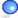 매, 위탁아동을 위해 지출한 교육비근로자 본인 및 본인의 기본공제대상자(나이제한 없음)인 배우자, 직계비속ㆍ입양자, 형제자매, 위탁아동을 위해 지출한 교육비근로자 본인 및 본인의 기본공제대상자(나이제한 없음)인 배우자, 직계비속ㆍ입양자, 형제자매, 위탁아동을 위해 지출한 교육비근로자 본인 및 본인의 기본공제대상자(나이제한 없음)인 배우자, 직계비속ㆍ입양자, 형제자매, 위탁아동을 위해 지출한 교육비근로자 본인 및 본인의 기본공제대상자(나이제한 없음)인 배우자, 직계비속ㆍ입양자, 형제자매, 위탁아동을 위해 지출한 교육비근로자 본인 및 본인의 기본공제대상자(나이제한 없음)인 배우자, 직계비속ㆍ입양자, 형제자매, 위탁아동을 위해 지출한 교육비근로자 본인 및 본인의 기본공제대상자(나이제한 없음)인 배우자, 직계비속ㆍ입양자, 형제자매, 위탁아동을 위해 지출한 교육비근로자 본인 및 본인의 기본공제대상자(나이제한 없음)인 배우자, 직계비속ㆍ입양자, 형제자매, 위탁아동을 위해 지출한 교육비근로자 본인 및 본인의 기본공제대상자(나이제한 없음)인 배우자, 직계비속ㆍ입양자, 형제자매, 위탁아동을 위해 지출한 교육비세액공제특별세액공제근로자 본인 및 본인의 기본공제대상자(나이제한 없음)인 배우자, 직계비속ㆍ입양자, 형제자매, 위탁아동을 위해 지출한 교육비근로자 본인 및 본인의 기본공제대상자(나이제한 없음)인 배우자, 직계비속ㆍ입양자, 형제자매, 위탁아동을 위해 지출한 교육비근로자 본인 및 본인의 기본공제대상자(나이제한 없음)인 배우자, 직계비속ㆍ입양자, 형제자매, 위탁아동을 위해 지출한 교육비근로자 본인 및 본인의 기본공제대상자(나이제한 없음)인 배우자, 직계비속ㆍ입양자, 형제자매, 위탁아동을 위해 지출한 교육비근로자 본인 및 본인의 기본공제대상자(나이제한 없음)인 배우자, 직계비속ㆍ입양자, 형제자매, 위탁아동을 위해 지출한 교육비근로자 본인 및 본인의 기본공제대상자(나이제한 없음)인 배우자, 직계비속ㆍ입양자, 형제자매, 위탁아동을 위해 지출한 교육비근로자 본인 및 본인의 기본공제대상자(나이제한 없음)인 배우자, 직계비속ㆍ입양자, 형제자매, 위탁아동을 위해 지출한 교육비근로자 본인 및 본인의 기본공제대상자(나이제한 없음)인 배우자, 직계비속ㆍ입양자, 형제자매, 위탁아동을 위해 지출한 교육비근로자 본인 및 본인의 기본공제대상자(나이제한 없음)인 배우자, 직계비속ㆍ입양자, 형제자매, 위탁아동을 위해 지출한 교육비세액공제특별세액공제공제대상자공제대상자공제대상자공제대상자공제대상 의료비공제한도공제한도세액공제액세액공제액세액공제특별세액공제일 반교육비취학전 아동취학전 아동취학전 아동어린이집･유치원･학원･체육시설 수업료, 급식비,방과후과정 수업료(특별활동비 및 도서구입비 포함)초･중･고등학생 등록금, 입학금, 급식비, 교과서 대금, 방과후학교 수업료(도서구입비 포함)중･고생 교복․체육복 구입비(1명당 50만원 한도)초･중･고생 체험학습비(1명당 30만원 한도)원격대학･학위취득과정의 교육비 및 대학생의 등록금, 입학금 등우리나라 유치원, 초․중․고등학교 대학교 등에 해 당하는 해외교육기관에 지출한 국외교육비주1다음의 교육비는 근로자 본인에 한하여 적용대학원, 시간제과정, 직업능력개발훈련비학자금대출 원리금 상환액주31명당3백만원1명당3백만원세액공제특별세액공제일 반교육비초․중․고등학생초․중․고등학생초․중․고등학생어린이집･유치원･학원･체육시설 수업료, 급식비,방과후과정 수업료(특별활동비 및 도서구입비 포함)초･중･고등학생 등록금, 입학금, 급식비, 교과서 대금, 방과후학교 수업료(도서구입비 포함)중･고생 교복․체육복 구입비(1명당 50만원 한도)초･중･고생 체험학습비(1명당 30만원 한도)원격대학･학위취득과정의 교육비 및 대학생의 등록금, 입학금 등우리나라 유치원, 초․중․고등학교 대학교 등에 해 당하는 해외교육기관에 지출한 국외교육비주1다음의 교육비는 근로자 본인에 한하여 적용대학원, 시간제과정, 직업능력개발훈련비학자금대출 원리금 상환액주31명당3백만원1명당3백만원세액공제특별세액공제일 반교육비대학생대학생대학생어린이집･유치원･학원･체육시설 수업료, 급식비,방과후과정 수업료(특별활동비 및 도서구입비 포함)초･중･고등학생 등록금, 입학금, 급식비, 교과서 대금, 방과후학교 수업료(도서구입비 포함)중･고생 교복․체육복 구입비(1명당 50만원 한도)초･중･고생 체험학습비(1명당 30만원 한도)원격대학･학위취득과정의 교육비 및 대학생의 등록금, 입학금 등우리나라 유치원, 초․중․고등학교 대학교 등에 해 당하는 해외교육기관에 지출한 국외교육비주1다음의 교육비는 근로자 본인에 한하여 적용대학원, 시간제과정, 직업능력개발훈련비학자금대출 원리금 상환액주31명당9백만원1명당9백만원세액공제특별세액공제일 반교육비어린이집･유치원･학원･체육시설 수업료, 급식비,방과후과정 수업료(특별활동비 및 도서구입비 포함)초･중･고등학생 등록금, 입학금, 급식비, 교과서 대금, 방과후학교 수업료(도서구입비 포함)중･고생 교복․체육복 구입비(1명당 50만원 한도)초･중･고생 체험학습비(1명당 30만원 한도)원격대학･학위취득과정의 교육비 및 대학생의 등록금, 입학금 등우리나라 유치원, 초․중․고등학교 대학교 등에 해 당하는 해외교육기관에 지출한 국외교육비주1다음의 교육비는 근로자 본인에 한하여 적용대학원, 시간제과정, 직업능력개발훈련비학자금대출 원리금 상환액주3세액공제특별세액공제일 반교육비근로자본인근로자본인근로자본인어린이집･유치원･학원･체육시설 수업료, 급식비,방과후과정 수업료(특별활동비 및 도서구입비 포함)초･중･고등학생 등록금, 입학금, 급식비, 교과서 대금, 방과후학교 수업료(도서구입비 포함)중･고생 교복․체육복 구입비(1명당 50만원 한도)초･중･고생 체험학습비(1명당 30만원 한도)원격대학･학위취득과정의 교육비 및 대학생의 등록금, 입학금 등우리나라 유치원, 초․중․고등학교 대학교 등에 해 당하는 해외교육기관에 지출한 국외교육비주1다음의 교육비는 근로자 본인에 한하여 적용대학원, 시간제과정, 직업능력개발훈련비학자금대출 원리금 상환액주3전액공제전액공제교육비 공제대상금액× 15%교육비 공제대상금액× 15%세액공제특별세액공제교육비일 반교육비어린이집･유치원･학원･체육시설 수업료, 급식비,방과후과정 수업료(특별활동비 및 도서구입비 포함)초･중･고등학생 등록금, 입학금, 급식비, 교과서 대금, 방과후학교 수업료(도서구입비 포함)중･고생 교복․체육복 구입비(1명당 50만원 한도)초･중･고생 체험학습비(1명당 30만원 한도)원격대학･학위취득과정의 교육비 및 대학생의 등록금, 입학금 등우리나라 유치원, 초․중․고등학교 대학교 등에 해 당하는 해외교육기관에 지출한 국외교육비주1다음의 교육비는 근로자 본인에 한하여 적용대학원, 시간제과정, 직업능력개발훈련비학자금대출 원리금 상환액주3세액공제특별세액공제일 반교육비어린이집･유치원･학원･체육시설 수업료, 급식비,방과후과정 수업료(특별활동비 및 도서구입비 포함)초･중･고등학생 등록금, 입학금, 급식비, 교과서 대금, 방과후학교 수업료(도서구입비 포함)중･고생 교복․체육복 구입비(1명당 50만원 한도)초･중･고생 체험학습비(1명당 30만원 한도)원격대학･학위취득과정의 교육비 및 대학생의 등록금, 입학금 등우리나라 유치원, 초․중․고등학교 대학교 등에 해 당하는 해외교육기관에 지출한 국외교육비주1다음의 교육비는 근로자 본인에 한하여 적용대학원, 시간제과정, 직업능력개발훈련비학자금대출 원리금 상환액주3세액공제특별세액공제일 반교육비어린이집･유치원･학원･체육시설 수업료, 급식비,방과후과정 수업료(특별활동비 및 도서구입비 포함)초･중･고등학생 등록금, 입학금, 급식비, 교과서 대금, 방과후학교 수업료(도서구입비 포함)중･고생 교복․체육복 구입비(1명당 50만원 한도)초･중･고생 체험학습비(1명당 30만원 한도)원격대학･학위취득과정의 교육비 및 대학생의 등록금, 입학금 등우리나라 유치원, 초․중․고등학교 대학교 등에 해 당하는 해외교육기관에 지출한 국외교육비주1다음의 교육비는 근로자 본인에 한하여 적용대학원, 시간제과정, 직업능력개발훈련비학자금대출 원리금 상환액주3세액공제특별세액공제장애인재활특수교육비주2장애인재활특수교육비주2장애인재활특수교육비주2장애인재활특수교육비주2장애인 재활교육을 위해 사회복지시설․장애아동발달재활서비스 제공기관 등에 지출한 교육비전액공제전액공제세액공제특별세액공제주1 연말 현재 국내에서 근무하는 직원의 유학 중인 자녀의 국외교육비 공제 여부는 다음과 같음.주2 직계존속의 교육비는 공제대상이 아님. 단, 장애인인 직계존속의 장애인재활특수교육비는 공제가능- 장애인의 경우 나이요건 및 소득금액요건을 적용하지 않음주1 연말 현재 국내에서 근무하는 직원의 유학 중인 자녀의 국외교육비 공제 여부는 다음과 같음.주2 직계존속의 교육비는 공제대상이 아님. 단, 장애인인 직계존속의 장애인재활특수교육비는 공제가능- 장애인의 경우 나이요건 및 소득금액요건을 적용하지 않음주1 연말 현재 국내에서 근무하는 직원의 유학 중인 자녀의 국외교육비 공제 여부는 다음과 같음.주2 직계존속의 교육비는 공제대상이 아님. 단, 장애인인 직계존속의 장애인재활특수교육비는 공제가능- 장애인의 경우 나이요건 및 소득금액요건을 적용하지 않음주1 연말 현재 국내에서 근무하는 직원의 유학 중인 자녀의 국외교육비 공제 여부는 다음과 같음.주2 직계존속의 교육비는 공제대상이 아님. 단, 장애인인 직계존속의 장애인재활특수교육비는 공제가능- 장애인의 경우 나이요건 및 소득금액요건을 적용하지 않음주1 연말 현재 국내에서 근무하는 직원의 유학 중인 자녀의 국외교육비 공제 여부는 다음과 같음.주2 직계존속의 교육비는 공제대상이 아님. 단, 장애인인 직계존속의 장애인재활특수교육비는 공제가능- 장애인의 경우 나이요건 및 소득금액요건을 적용하지 않음주1 연말 현재 국내에서 근무하는 직원의 유학 중인 자녀의 국외교육비 공제 여부는 다음과 같음.주2 직계존속의 교육비는 공제대상이 아님. 단, 장애인인 직계존속의 장애인재활특수교육비는 공제가능- 장애인의 경우 나이요건 및 소득금액요건을 적용하지 않음주1 연말 현재 국내에서 근무하는 직원의 유학 중인 자녀의 국외교육비 공제 여부는 다음과 같음.주2 직계존속의 교육비는 공제대상이 아님. 단, 장애인인 직계존속의 장애인재활특수교육비는 공제가능- 장애인의 경우 나이요건 및 소득금액요건을 적용하지 않음주1 연말 현재 국내에서 근무하는 직원의 유학 중인 자녀의 국외교육비 공제 여부는 다음과 같음.주2 직계존속의 교육비는 공제대상이 아님. 단, 장애인인 직계존속의 장애인재활특수교육비는 공제가능- 장애인의 경우 나이요건 및 소득금액요건을 적용하지 않음주1 연말 현재 국내에서 근무하는 직원의 유학 중인 자녀의 국외교육비 공제 여부는 다음과 같음.주2 직계존속의 교육비는 공제대상이 아님. 단, 장애인인 직계존속의 장애인재활특수교육비는 공제가능- 장애인의 경우 나이요건 및 소득금액요건을 적용하지 않음세액공제특별세액공제주1 연말 현재 국내에서 근무하는 직원의 유학 중인 자녀의 국외교육비 공제 여부는 다음과 같음.주2 직계존속의 교육비는 공제대상이 아님. 단, 장애인인 직계존속의 장애인재활특수교육비는 공제가능- 장애인의 경우 나이요건 및 소득금액요건을 적용하지 않음주1 연말 현재 국내에서 근무하는 직원의 유학 중인 자녀의 국외교육비 공제 여부는 다음과 같음.주2 직계존속의 교육비는 공제대상이 아님. 단, 장애인인 직계존속의 장애인재활특수교육비는 공제가능- 장애인의 경우 나이요건 및 소득금액요건을 적용하지 않음주1 연말 현재 국내에서 근무하는 직원의 유학 중인 자녀의 국외교육비 공제 여부는 다음과 같음.주2 직계존속의 교육비는 공제대상이 아님. 단, 장애인인 직계존속의 장애인재활특수교육비는 공제가능- 장애인의 경우 나이요건 및 소득금액요건을 적용하지 않음주1 연말 현재 국내에서 근무하는 직원의 유학 중인 자녀의 국외교육비 공제 여부는 다음과 같음.주2 직계존속의 교육비는 공제대상이 아님. 단, 장애인인 직계존속의 장애인재활특수교육비는 공제가능- 장애인의 경우 나이요건 및 소득금액요건을 적용하지 않음주1 연말 현재 국내에서 근무하는 직원의 유학 중인 자녀의 국외교육비 공제 여부는 다음과 같음.주2 직계존속의 교육비는 공제대상이 아님. 단, 장애인인 직계존속의 장애인재활특수교육비는 공제가능- 장애인의 경우 나이요건 및 소득금액요건을 적용하지 않음주1 연말 현재 국내에서 근무하는 직원의 유학 중인 자녀의 국외교육비 공제 여부는 다음과 같음.주2 직계존속의 교육비는 공제대상이 아님. 단, 장애인인 직계존속의 장애인재활특수교육비는 공제가능- 장애인의 경우 나이요건 및 소득금액요건을 적용하지 않음주1 연말 현재 국내에서 근무하는 직원의 유학 중인 자녀의 국외교육비 공제 여부는 다음과 같음.주2 직계존속의 교육비는 공제대상이 아님. 단, 장애인인 직계존속의 장애인재활특수교육비는 공제가능- 장애인의 경우 나이요건 및 소득금액요건을 적용하지 않음주1 연말 현재 국내에서 근무하는 직원의 유학 중인 자녀의 국외교육비 공제 여부는 다음과 같음.주2 직계존속의 교육비는 공제대상이 아님. 단, 장애인인 직계존속의 장애인재활특수교육비는 공제가능- 장애인의 경우 나이요건 및 소득금액요건을 적용하지 않음주1 연말 현재 국내에서 근무하는 직원의 유학 중인 자녀의 국외교육비 공제 여부는 다음과 같음.주2 직계존속의 교육비는 공제대상이 아님. 단, 장애인인 직계존속의 장애인재활특수교육비는 공제가능- 장애인의 경우 나이요건 및 소득금액요건을 적용하지 않음세액공제특별세액공제주1 연말 현재 국내에서 근무하는 직원의 유학 중인 자녀의 국외교육비 공제 여부는 다음과 같음.주2 직계존속의 교육비는 공제대상이 아님. 단, 장애인인 직계존속의 장애인재활특수교육비는 공제가능- 장애인의 경우 나이요건 및 소득금액요건을 적용하지 않음주1 연말 현재 국내에서 근무하는 직원의 유학 중인 자녀의 국외교육비 공제 여부는 다음과 같음.주2 직계존속의 교육비는 공제대상이 아님. 단, 장애인인 직계존속의 장애인재활특수교육비는 공제가능- 장애인의 경우 나이요건 및 소득금액요건을 적용하지 않음주1 연말 현재 국내에서 근무하는 직원의 유학 중인 자녀의 국외교육비 공제 여부는 다음과 같음.주2 직계존속의 교육비는 공제대상이 아님. 단, 장애인인 직계존속의 장애인재활특수교육비는 공제가능- 장애인의 경우 나이요건 및 소득금액요건을 적용하지 않음주1 연말 현재 국내에서 근무하는 직원의 유학 중인 자녀의 국외교육비 공제 여부는 다음과 같음.주2 직계존속의 교육비는 공제대상이 아님. 단, 장애인인 직계존속의 장애인재활특수교육비는 공제가능- 장애인의 경우 나이요건 및 소득금액요건을 적용하지 않음주1 연말 현재 국내에서 근무하는 직원의 유학 중인 자녀의 국외교육비 공제 여부는 다음과 같음.주2 직계존속의 교육비는 공제대상이 아님. 단, 장애인인 직계존속의 장애인재활특수교육비는 공제가능- 장애인의 경우 나이요건 및 소득금액요건을 적용하지 않음주1 연말 현재 국내에서 근무하는 직원의 유학 중인 자녀의 국외교육비 공제 여부는 다음과 같음.주2 직계존속의 교육비는 공제대상이 아님. 단, 장애인인 직계존속의 장애인재활특수교육비는 공제가능- 장애인의 경우 나이요건 및 소득금액요건을 적용하지 않음주1 연말 현재 국내에서 근무하는 직원의 유학 중인 자녀의 국외교육비 공제 여부는 다음과 같음.주2 직계존속의 교육비는 공제대상이 아님. 단, 장애인인 직계존속의 장애인재활특수교육비는 공제가능- 장애인의 경우 나이요건 및 소득금액요건을 적용하지 않음주1 연말 현재 국내에서 근무하는 직원의 유학 중인 자녀의 국외교육비 공제 여부는 다음과 같음.주2 직계존속의 교육비는 공제대상이 아님. 단, 장애인인 직계존속의 장애인재활특수교육비는 공제가능- 장애인의 경우 나이요건 및 소득금액요건을 적용하지 않음주1 연말 현재 국내에서 근무하는 직원의 유학 중인 자녀의 국외교육비 공제 여부는 다음과 같음.주2 직계존속의 교육비는 공제대상이 아님. 단, 장애인인 직계존속의 장애인재활특수교육비는 공제가능- 장애인의 경우 나이요건 및 소득금액요건을 적용하지 않음항	목항	목항	목항목별 공제요건 요약설명항목별 공제요건 요약설명항목별 공제요건 요약설명항목별 공제요건 요약설명항목별 공제요건 요약설명항목별 공제요건 요약설명세액공제특별세액공제교육비주3 근로자 본인이 대학교 재학 중에 학자금대출을 받아 교육비를 납부한 경우로서 동 학자금대출금을 상환하고 있는 경우 아래의 내용을 참고하여 공제신청할 것.주3 근로자 본인이 대학교 재학 중에 학자금대출을 받아 교육비를 납부한 경우로서 동 학자금대출금을 상환하고 있는 경우 아래의 내용을 참고하여 공제신청할 것.주3 근로자 본인이 대학교 재학 중에 학자금대출을 받아 교육비를 납부한 경우로서 동 학자금대출금을 상환하고 있는 경우 아래의 내용을 참고하여 공제신청할 것.주3 근로자 본인이 대학교 재학 중에 학자금대출을 받아 교육비를 납부한 경우로서 동 학자금대출금을 상환하고 있는 경우 아래의 내용을 참고하여 공제신청할 것.주3 근로자 본인이 대학교 재학 중에 학자금대출을 받아 교육비를 납부한 경우로서 동 학자금대출금을 상환하고 있는 경우 아래의 내용을 참고하여 공제신청할 것.주3 근로자 본인이 대학교 재학 중에 학자금대출을 받아 교육비를 납부한 경우로서 동 학자금대출금을 상환하고 있는 경우 아래의 내용을 참고하여 공제신청할 것.세액공제특별세액공제기부금근로자 본인 및 본인의 기본공제대상자(나이제한 없음)인 배우자, 직계비속ㆍ입양자, 직계존속, 형제자매 등의 명의로 지출한 기부금에 대해 소득공제- 정치자금기부금 및 우리사주조합기부금은 근로자 본인이 기부한 경우에만 공제 가능근로자 본인 및 본인의 기본공제대상자(나이제한 없음)인 배우자, 직계비속ㆍ입양자, 직계존속, 형제자매 등의 명의로 지출한 기부금에 대해 소득공제- 정치자금기부금 및 우리사주조합기부금은 근로자 본인이 기부한 경우에만 공제 가능근로자 본인 및 본인의 기본공제대상자(나이제한 없음)인 배우자, 직계비속ㆍ입양자, 직계존속, 형제자매 등의 명의로 지출한 기부금에 대해 소득공제- 정치자금기부금 및 우리사주조합기부금은 근로자 본인이 기부한 경우에만 공제 가능근로자 본인 및 본인의 기본공제대상자(나이제한 없음)인 배우자, 직계비속ㆍ입양자, 직계존속, 형제자매 등의 명의로 지출한 기부금에 대해 소득공제- 정치자금기부금 및 우리사주조합기부금은 근로자 본인이 기부한 경우에만 공제 가능근로자 본인 및 본인의 기본공제대상자(나이제한 없음)인 배우자, 직계비속ㆍ입양자, 직계존속, 형제자매 등의 명의로 지출한 기부금에 대해 소득공제- 정치자금기부금 및 우리사주조합기부금은 근로자 본인이 기부한 경우에만 공제 가능근로자 본인 및 본인의 기본공제대상자(나이제한 없음)인 배우자, 직계비속ㆍ입양자, 직계존속, 형제자매 등의 명의로 지출한 기부금에 대해 소득공제- 정치자금기부금 및 우리사주조합기부금은 근로자 본인이 기부한 경우에만 공제 가능세액공제특별세액공제기부금           구분           구분기부코드공제한도공제한도세액공제액세액공제특별세액공제기부금① 정치자금기부금주1① 정치자금기부금주120근로소득금액근로소득금액공제한도 내 기부금×15%(25%,30%)주2세액공제특별세액공제기부금② 법정기부금② 법정기부금10(근로소득금액 － ①)(근로소득금액 － ①)공제한도 내 기부금×15%(25%,30%)주2세액공제특별세액공제기부금③ 우리사주조합기부금③ 우리사주조합기부금42(근로소득금액 － ① － ②) × 30%(근로소득금액 － ① － ②) × 30%공제한도 내 기부금×15%(25%,30%)주2세액공제특별세액공제기부금④ 지 정 기부금종교단체외40소득금액 × 10% ＋ Min 〔 소득금액×10%,종교단체외 기부금〕* 소득금액 = (근로소득금액 － ① － ② － ③)** 종교단체기부금의 공제금액은 소득금액의 10%를 초과할 수 없음.소득금액 × 10% ＋ Min 〔 소득금액×10%,종교단체외 기부금〕* 소득금액 = (근로소득금액 － ① － ② － ③)** 종교단체기부금의 공제금액은 소득금액의 10%를 초과할 수 없음.공제한도 내 기부금×15%(25%,30%)주2세액공제특별세액공제기부금④ 지 정 기부금종교단체41소득금액 × 10% ＋ Min 〔 소득금액×10%,종교단체외 기부금〕* 소득금액 = (근로소득금액 － ① － ② － ③)** 종교단체기부금의 공제금액은 소득금액의 10%를 초과할 수 없음.소득금액 × 10% ＋ Min 〔 소득금액×10%,종교단체외 기부금〕* 소득금액 = (근로소득금액 － ① － ② － ③)** 종교단체기부금의 공제금액은 소득금액의 10%를 초과할 수 없음.공제한도 내 기부금×15%(25%,30%)주2세액공제특별세액공제기부금주1 정치자금기부금 중 10만원 이하는 해당 금액에 110분의100을 곱한 금액을 세액공제함.주2 정치자금기부금 : 3천만원 이하 15%, 3천만원 초과 25%.법정ㆍ우리사주조합ㆍ지정기부금 : 2천만원이하 15%, 2천만원 초과 30%. 단, ’14년~’15년 이월기 부금은 3천만원이하 15%, 3천만원 초과 25% 적용.주1 정치자금기부금 중 10만원 이하는 해당 금액에 110분의100을 곱한 금액을 세액공제함.주2 정치자금기부금 : 3천만원 이하 15%, 3천만원 초과 25%.법정ㆍ우리사주조합ㆍ지정기부금 : 2천만원이하 15%, 2천만원 초과 30%. 단, ’14년~’15년 이월기 부금은 3천만원이하 15%, 3천만원 초과 25% 적용.주1 정치자금기부금 중 10만원 이하는 해당 금액에 110분의100을 곱한 금액을 세액공제함.주2 정치자금기부금 : 3천만원 이하 15%, 3천만원 초과 25%.법정ㆍ우리사주조합ㆍ지정기부금 : 2천만원이하 15%, 2천만원 초과 30%. 단, ’14년~’15년 이월기 부금은 3천만원이하 15%, 3천만원 초과 25% 적용.주1 정치자금기부금 중 10만원 이하는 해당 금액에 110분의100을 곱한 금액을 세액공제함.주2 정치자금기부금 : 3천만원 이하 15%, 3천만원 초과 25%.법정ㆍ우리사주조합ㆍ지정기부금 : 2천만원이하 15%, 2천만원 초과 30%. 단, ’14년~’15년 이월기 부금은 3천만원이하 15%, 3천만원 초과 25% 적용.주1 정치자금기부금 중 10만원 이하는 해당 금액에 110분의100을 곱한 금액을 세액공제함.주2 정치자금기부금 : 3천만원 이하 15%, 3천만원 초과 25%.법정ㆍ우리사주조합ㆍ지정기부금 : 2천만원이하 15%, 2천만원 초과 30%. 단, ’14년~’15년 이월기 부금은 3천만원이하 15%, 3천만원 초과 25% 적용.주1 정치자금기부금 중 10만원 이하는 해당 금액에 110분의100을 곱한 금액을 세액공제함.주2 정치자금기부금 : 3천만원 이하 15%, 3천만원 초과 25%.법정ㆍ우리사주조합ㆍ지정기부금 : 2천만원이하 15%, 2천만원 초과 30%. 단, ’14년~’15년 이월기 부금은 3천만원이하 15%, 3천만원 초과 25% 적용.세액공제주택자금차입금 이자세액공제주택자금차입금 이자세액공제1995.11.1～1997.12.31 기간 중 미분양주택의 취득과 관련하여 국민주택기금 등에서 차입한대출금 이자상환액의 30%를 세액공제1995.11.1～1997.12.31 기간 중 미분양주택의 취득과 관련하여 국민주택기금 등에서 차입한대출금 이자상환액의 30%를 세액공제1995.11.1～1997.12.31 기간 중 미분양주택의 취득과 관련하여 국민주택기금 등에서 차입한대출금 이자상환액의 30%를 세액공제1995.11.1～1997.12.31 기간 중 미분양주택의 취득과 관련하여 국민주택기금 등에서 차입한대출금 이자상환액의 30%를 세액공제1995.11.1～1997.12.31 기간 중 미분양주택의 취득과 관련하여 국민주택기금 등에서 차입한대출금 이자상환액의 30%를 세액공제1995.11.1～1997.12.31 기간 중 미분양주택의 취득과 관련하여 국민주택기금 등에서 차입한대출금 이자상환액의 30%를 세액공제세액공제납세조합공제납세조합공제납세조합에 가입한 근로소득자의 산출세액의 10% 공제납세조합에 가입한 근로소득자의 산출세액의 10% 공제납세조합에 가입한 근로소득자의 산출세액의 10% 공제납세조합에 가입한 근로소득자의 산출세액의 10% 공제납세조합에 가입한 근로소득자의 산출세액의 10% 공제납세조합에 가입한 근로소득자의 산출세액의 10% 공제세액공제외국납부 세액공제외국납부 세액공제해외 파견 등으로 파견국가에 납부한 세액(외국납부세액)주1을 산출세액에서 공제.주1 납부한 때의 외국환거래법에 의한 기준환율 또는 재정환율을 적용하여 환산한 금액으로서 아래의 금액을 공제한도로 함.- 외국납부세액공제 공제한도 = 산출세액 × (국외근로소득금액* ÷ 근로소득금액)* 국외근로 제공대가로 국내 또는 국외에서 지급받는 국외근로소득금액의 합계액임해외 파견 등으로 파견국가에 납부한 세액(외국납부세액)주1을 산출세액에서 공제.주1 납부한 때의 외국환거래법에 의한 기준환율 또는 재정환율을 적용하여 환산한 금액으로서 아래의 금액을 공제한도로 함.- 외국납부세액공제 공제한도 = 산출세액 × (국외근로소득금액* ÷ 근로소득금액)* 국외근로 제공대가로 국내 또는 국외에서 지급받는 국외근로소득금액의 합계액임해외 파견 등으로 파견국가에 납부한 세액(외국납부세액)주1을 산출세액에서 공제.주1 납부한 때의 외국환거래법에 의한 기준환율 또는 재정환율을 적용하여 환산한 금액으로서 아래의 금액을 공제한도로 함.- 외국납부세액공제 공제한도 = 산출세액 × (국외근로소득금액* ÷ 근로소득금액)* 국외근로 제공대가로 국내 또는 국외에서 지급받는 국외근로소득금액의 합계액임해외 파견 등으로 파견국가에 납부한 세액(외국납부세액)주1을 산출세액에서 공제.주1 납부한 때의 외국환거래법에 의한 기준환율 또는 재정환율을 적용하여 환산한 금액으로서 아래의 금액을 공제한도로 함.- 외국납부세액공제 공제한도 = 산출세액 × (국외근로소득금액* ÷ 근로소득금액)* 국외근로 제공대가로 국내 또는 국외에서 지급받는 국외근로소득금액의 합계액임해외 파견 등으로 파견국가에 납부한 세액(외국납부세액)주1을 산출세액에서 공제.주1 납부한 때의 외국환거래법에 의한 기준환율 또는 재정환율을 적용하여 환산한 금액으로서 아래의 금액을 공제한도로 함.- 외국납부세액공제 공제한도 = 산출세액 × (국외근로소득금액* ÷ 근로소득금액)* 국외근로 제공대가로 국내 또는 국외에서 지급받는 국외근로소득금액의 합계액임해외 파견 등으로 파견국가에 납부한 세액(외국납부세액)주1을 산출세액에서 공제.주1 납부한 때의 외국환거래법에 의한 기준환율 또는 재정환율을 적용하여 환산한 금액으로서 아래의 금액을 공제한도로 함.- 외국납부세액공제 공제한도 = 산출세액 × (국외근로소득금액* ÷ 근로소득금액)* 국외근로 제공대가로 국내 또는 국외에서 지급받는 국외근로소득금액의 합계액임세액공제월세 세액공제월세 세액공제연말 현재 무주택 세대의 세대주(세대주가 주택 관련 공제를 받지 않은 경우 세대원도 가능)로서 총급여 7천만원 이하인 근로소득자가 국민주택규모의 주택(오피스텔, 고시원 포함)을 임차하기 위하여 지급하는 월세액에 대해 세액공제.연말 현재 무주택 세대의 세대주(세대주가 주택 관련 공제를 받지 않은 경우 세대원도 가능)로서 총급여 7천만원 이하인 근로소득자가 국민주택규모의 주택(오피스텔, 고시원 포함)을 임차하기 위하여 지급하는 월세액에 대해 세액공제.연말 현재 무주택 세대의 세대주(세대주가 주택 관련 공제를 받지 않은 경우 세대원도 가능)로서 총급여 7천만원 이하인 근로소득자가 국민주택규모의 주택(오피스텔, 고시원 포함)을 임차하기 위하여 지급하는 월세액에 대해 세액공제.연말 현재 무주택 세대의 세대주(세대주가 주택 관련 공제를 받지 않은 경우 세대원도 가능)로서 총급여 7천만원 이하인 근로소득자가 국민주택규모의 주택(오피스텔, 고시원 포함)을 임차하기 위하여 지급하는 월세액에 대해 세액공제.연말 현재 무주택 세대의 세대주(세대주가 주택 관련 공제를 받지 않은 경우 세대원도 가능)로서 총급여 7천만원 이하인 근로소득자가 국민주택규모의 주택(오피스텔, 고시원 포함)을 임차하기 위하여 지급하는 월세액에 대해 세액공제.연말 현재 무주택 세대의 세대주(세대주가 주택 관련 공제를 받지 않은 경우 세대원도 가능)로서 총급여 7천만원 이하인 근로소득자가 국민주택규모의 주택(오피스텔, 고시원 포함)을 임차하기 위하여 지급하는 월세액에 대해 세액공제.세액공제월세 세액공제월세 세액공제공제요건공제요건공제요건공제요건세액공제액세액공제액세액공제월세 세액공제월세 세액공제근로자 본인 또는 본인의 기본공제대상자가 임대차계약자일 것임대차계약서상 주소지와 주민등록 등본의 주소지가 같을 것근로자 본인 또는 본인의 기본공제대상자가 임대차계약자일 것임대차계약서상 주소지와 주민등록 등본의 주소지가 같을 것근로자 본인 또는 본인의 기본공제대상자가 임대차계약자일 것임대차계약서상 주소지와 주민등록 등본의 주소지가 같을 것근로자 본인 또는 본인의 기본공제대상자가 임대차계약자일 것임대차계약서상 주소지와 주민등록 등본의 주소지가 같을 것월세액(연 750만원 한도) × 10%월세액(연 750만원 한도) × 10%항목제출서류제출서류제출서류제출서류발급기관국세청 간소화서비스 제공여부근로자 본인이중근무자이중근무자근무지(변동)신고서종된 근무지 근로소득원천징수 영수증기부금명세서근무지(변동)신고서종된 근무지 근로소득원천징수 영수증기부금명세서종된 근무지 회사근로자 본인재취업자재취업자전직장 근로소득원천징수영수증전직장 소득자별 근로소득원천 징수부기부금명세서전직장 근로소득원천징수영수증전직장 소득자별 근로소득원천 징수부기부금명세서전 직장근로자 본인외국인근로자외국인근로자외국인등록사실증명외국인등록사실증명출입국관리사무소 또는 시 ․ 군 ․구 ․ 청인적공제공통서류공통서류주민등록표등본가족관계증명원 : 주거를 함께하 지 않는 부양가족이 있는 경우주민등록표등본가족관계증명원 : 주거를 함께하 지 않는 부양가족이 있는 경우정부24 (www.gov.kr) 또는 대법원전자가족관계등록시스템 (efamily.scourt.go.kr)또는 읍 ․ 면 ․ 동 주민센터인적공제일시퇴거자일시퇴거자일시퇴거자동거가족상황표일시퇴거자동거가족상황표본인이 직접 작성인적공제일시퇴거자일시퇴거자본래의 주소지 및 퇴거지의 주민등록표등본본래의 주소지 및 퇴거지의 주민등록표등본정부24 (www.gov.kr)또는 읍 ․ 면 ․ 동 주민센터인적공제일시퇴거자일시퇴거자재학 ․ 요양 ․ 재직증명서 등재학 ․ 요양 ․ 재직증명서 등관련기관인적공제입양자입양자입양증명서, 입양관계증명원(주민등록표등본으로 확인이 불 가한 경우에 한함)입양증명서, 입양관계증명원(주민등록표등본으로 확인이 불 가한 경우에 한함)대법원전자가족관계등록시스템 (efamily.scourt.go.kr)또는 읍․면․동 주민센터인적공제기초수급자기초수급자수급자증명서수급자증명서정부24 (www.gov.kr)또는 읍 ․ 면 ․ 동 주민센터인적공제위탁아동위탁아동가정위탁보호확인서가정위탁보호확인서시 ․ 군 ․ 구청 아동복지과인적공제장 애 인장애인복지법상 장애인장애인복지법상 장애인장애인증명서	또는장애인등록증(수첩․ 복지카드) 사본정부24 (www.gov.kr)또는 읍 ․ 면 ․ 동 주민센터인적공제장 애 인국가유공자등예우 등 관한 법률에 의한 상이자 등국가유공자등예우 등 관한 법률에 의한 상이자 등상이증명서국가보훈처인적공제장 애 인항시치료를 요하는중증환자항시치료를 요하는중증환자장애인증명서해당 의료기관항	목항	목항	목제출서류제출서류발급기관국세청 간소화서비스 제공여부주 택 자 금 공 제공통서류공통서류주민등록표등본주민등록표등본정부24 (www.gov.kr)또는 읍 ․ 면 ․ 동 주민센터주 택 자 금 공 제주 택 임 차 차 입 금금융기관주택자금상환증명서주택자금상환증명서해당 금융기관○주 택 자 금 공 제주 택 임 차 차 입 금개인간(거주자간)월세액·거주자간 주택임차차입금 원리금 상환액 소득공제 명세서월세액·거주자간 주택임차차입금 원리금 상환액 소득공제 명세서본인이 직접 작성주 택 자 금 공 제주 택 임 차 차 입 금개인간(거주자간)주택자금상환증명서임대차계약서 사본금전소비대차계약서 사본계좌이체영수증 또는 무통장입금증 등 상환증명서류주택자금상환증명서임대차계약서 사본금전소비대차계약서 사본계좌이체영수증 또는 무통장입금증 등 상환증명서류근로자 본인주 택 자 금 공 제주 택 임 차 차 입 금연장(갱신) 또는 이사의경우연장(갱신) 또는 이사 전 임대차계약서연장(갱신) 또는 이사 전 임대차계약서근로자 본인주 택 자 금 공 제장기주택 저당차입금장기주택 저당차입금- 장기주택저당차입금이자상환액증명서- 장기주택저당차입금이자상환액증명서해당 금융기관○주 택 자 금 공 제장기주택 저당차입금장기주택 저당차입금- 건물등기부등본- 건물등기부등본대법원 인터넷등기소 (www.iros.go.kr)주 택 자 금 공 제장기주택 저당차입금장기주택 저당차입금- 개별주택가격확인서 또는 공동주택가 격확인서- 개별주택가격확인서 또는 공동주택가 격확인서국토교통부 부동산공시가격 알 리미(www.realtyprice..kr) 또 는 시 ․ 군 ․ 구청주 택 자 금 공 제장기주택 저당차입금장기주택 저당차입금- 기존 및 신규차입금의 대출계약서 사본 (대환 또는 상환기간 연장 등에 한함)- 기존 및 신규차입금의 대출계약서 사본 (대환 또는 상환기간 연장 등에 한함)해당 금융기관주 택 자 금 공 제장기주택 저당차입금장기주택 저당차입금- 분양권계약서 사본(분양권에 한함)- 분양권계약서 사본(분양권에 한함)분양회사개인연금저축개인연금저축개인연금저축개인연금저축납입증명서개인연금저축납입증명서해당 금융기관○소기업․중소기업 공제부금소기업․중소기업 공제부금소기업․중소기업 공제부금공제부금납입증명서공제부금납입증명서중소기업중앙회○투자조합출자투자조합출자투자조합출자출자 등 소득공제신청서출자․투자확인서출자 등 소득공제신청서출자․투자확인서투자조합 및 증권투자위탁회사 (벤처기업 투자 등은 중소기업청)주택마련저축주택마련저축주택마련저축주민등록표등본주민등록표등본정부24 (www.gov.kr)또는 읍 ․ 면 ․ 동 주민센터주택마련저축주택마련저축주택마련저축주택마련저축납입증명서주택마련저축납입증명서해당 금융기관○신용카드 등 소득공제신용카드 등 소득공제신용카드 등 소득공제공통제출서류신용카드 등 소득공제신청서본인이 직접 작성신용카드 등 소득공제신용카드 등 소득공제신용카드 등 소득공제신용카드 ․체크카드신용카드 등 사용금액확인서해당 금융기관○신용카드 등 소득공제신용카드 등 소득공제신용카드 등 소득공제현금영수증현금영수증 연간사용금액확인국세청 현금영수증 홈페이지○우리사주조합소득공제우리사주조합소득공제우리사주조합소득공제우리사주조합출연금액확인서우리사주조합출연금액확인서우리사주조합항	목제출서류제출서류발급기관국세청 간소화서비스 제공여부장기집합투자증권 저축소득공제장기집합투자증권저축 납입증명서장기집합투자증권저축 납입증명서해당 금융기관○연금계좌세액공제퇴직연금퇴직연금 납입증명서해당 금융기관○연금계좌세액공제연금저축연금저축 납입증명서해당 금융기관○보험료 세액공제보장성보험보험료 납입증명서 또는 납입영수증해당 금융기관○보험료 세액공제장애인전용보험료 납입증명서 또는 납입영수증해당 금융기관○의료비 세액공제공통제출서류의료비지급명세서본인이 직접 작성○의료비 세액공제병원․ 약국 등에 지출한 의료비진료비(약제비)납입확인서진료비 계산서․ 영수증한방진료비계산서․ 영수증약제비 계산서․ 영수증 등해당 의료기관○의료비 세액공제장기요양급여비용본인일부부담금장기요양급여비용명세서장기요양급여비납부확인서해당 요양기관○의료비 세액공제의료용구  구입․ 임차비용의료비영수증[(의사 처방전과 판매자(또는 임대인) 이 발행하고 의료기기명이 기재된 것)]해당 의료기관 및 판매자 ․ 임대인○의료비 세액공제안경, 콘택트렌 즈 구입비용영수증(사용자의 성명 및 시력교정용임을 안 경사가 확인한 것)안경점○의료비 세액공제보청기, 장애인보장구 구입비영수증(사용자의 성명을 판매자가 확인한 것)판매자의료비 세액공제난임시술비난임시술 의료비 지출영수증해당 의료기관교육비 세액공제국내교육비교육비납입증명서해당 교육기관○교육비 세액공제국내교육비교육비납입증명서(교복구입비)해당 판매점○교육비 세액공제국내교육비방과후학교 수업용도서구입증명서(학교외 구입분)해당 교육기관교육비 세액공제국내교육비교육비납입영수증(학원)해당 학원○교육비 세액공제장애인재활 특수교육비교육비납입증명서해당 특수교육기관○교육비 세액공제장애인재활 특수교육비장애인 특수 교육시설 입증 서류해당 특수교육기관○교육비 세액공제국외교육비교육비납입영수증해당 교육기관교육비 세액공제국외교육비유학중인 자녀가 유치원․ 초 ․ 중학생인 경우(국내근무자에 한함)교육비 세액공제국외교육비- 국외유학인정서국제교육원 등교육비 세액공제국외교육비- 유학특례확인서 또는 동거사실증명서재외공관항	목제출서류제출서류발급기관국세청 간소화서비스 제공여부기부금공제공통제출서류기부금명세서본인이 직접 작성기부금공제정치자금정치자금ㆍ후원금 등중앙선거관리위원회, 정당 등○기부금공제특별재난지역 자원봉사용역기부금확인서지방자치단체장 또는 그 위임 을 받은 단체의 장, 자원봉사센 터장○기부금공제이외 기부금기부금영수증해당 기부단체(또는 종교단체)✻ 소속증명서 또는 법인설립허가 증은 종교단체기부금에 한함○기부금공제이외 기부금소속증명서 또는 법인 설립허가증해당 기부단체(또는 종교단체)✻ 소속증명서 또는 법인설립허가 증은 종교단체기부금에 한함외국납부 세액공제외국납부세액공제신청서외국납부세액영수증외국납부세액공제신청서외국납부세액영수증근로자 본인주택자금차입금 이자상환액공제주택자금이자세액공제신청서주택자금이자세액공제신청서근로자 본인주택자금차입금 이자상환액공제미분양주택확인서미분양주택확인서시 ․ 군 ․ 구 또는 분양회사주택자금차입금 이자상환액공제차입금이자상환액증명서차입금이자상환액증명서해당 금융기관주택자금차입금 이자상환액공제매매계약서 사본매매계약서 사본근로자 본인주택자금차입금 이자상환액공제건물등기부등본건물등기부등본대법원 인터넷등기소(www.iros.go.kr)월세 세액공제월세액·거주자간 주택임차차입금 원리금 상환액 소득·세액공제 명세서월세액·거주자간 주택임차차입금 원리금 상환액 소득·세액공제 명세서본인이 직접 작성월세 세액공제임대차계약서 사본계좌이체영수증 또는 무통장입금증 등 월세액을 지급하였다는 증명서류임대차계약서 사본계좌이체영수증 또는 무통장입금증 등 월세액을 지급하였다는 증명서류근로자 본인